ЗАКОНСВЕРДЛОВСКОЙ ОБЛАСТИО РЕФЕРЕНДУМЕ СВЕРДЛОВСКОЙ ОБЛАСТИИ МЕСТНЫХ РЕФЕРЕНДУМАХ В СВЕРДЛОВСКОЙ ОБЛАСТИПринят Областной ДумойЗаконодательного СобранияСвердловской области22 марта 2006 годаОдобрен Палатой ПредставителейЗаконодательного СобранияСвердловской области13 апреля 2006 годаГлава 1. ОБЩИЕ ПОЛОЖЕНИЯСтатья 1. Отношения, регулируемые настоящим ЗакономНастоящий Закон в соответствии с Конституцией Российской Федерации, федеральными законами, Уставом Свердловской области регулирует отношения, связанные с назначением, подготовкой и проведением референдума Свердловской области и местных референдумов в муниципальных образованиях, расположенных на территории Свердловской области.Статья 2. Референдум Свердловской области и местный референдум в Свердловской области1. В соответствии с Конституцией Российской Федерации, федеральным законом, устанавливающим основные гарантии права на участие в референдуме граждан Российской Федерации, Уставом Свердловской области в Свердловской области могут проводиться референдумы Свердловской области и местные референдумы.2. Референдум Свердловской области - референдум, проводимый в соответствии с Конституцией Российской Федерации, федеральными законами, Уставом Свердловской области, настоящим Законом среди обладающих правом на участие в референдуме граждан Российской Федерации, место жительства которых расположено на территории Свердловской области.Референдум Свердловской области проводится на всей территории Свердловской области.3. Местный референдум - референдум, проводимый в соответствии с Конституцией Российской Федерации, федеральными законами, Уставом Свердловской области, настоящим Законом, уставом муниципального образования среди обладающих правом на участие в референдуме граждан Российской Федерации, место жительства которых расположено в границах соответствующего муниципального образования.В соответствии с федеральным законом, устанавливающим общие принципы организации местного самоуправления в Российской Федерации, местный референдум проводится на всей территории муниципального образования.(в ред. Закона Свердловской области от 10.10.2014 N 80-ОЗ)Статья 3. Вопросы референдума Свердловской области, местного референдума1. В соответствии с федеральным законом, устанавливающим основные гарантии права на участие в референдуме граждан Российской Федерации, на референдум Свердловской области могут быть вынесены только вопросы, находящиеся в ведении Свердловской области или в совместном ведении Российской Федерации и Свердловской области, если указанные вопросы не урегулированы Конституцией Российской Федерации, федеральным законом. Вопросы, которые не могут быть вынесены на референдум Свердловской области, предусматриваются федеральным законом, устанавливающим основные гарантии права на участие в референдуме граждан Российской Федерации.2. Обязательному вынесению на референдум Свердловской области подлежит вопрос об изменении наименования Свердловской области, а также иные вопросы, предусмотренные федеральным законом и Уставом Свердловской области.(п. 2 в ред. Закона Свердловской области от 30.06.2014 N 64-ОЗ)3. В соответствии с федеральным законом, устанавливающим основные гарантии права на участие в референдуме граждан Российской Федерации, на местный референдум могут быть вынесены только вопросы местного значения.В уставах муниципальных образований, расположенных на территории Свердловской области, в соответствии с федеральным законом, устанавливающим основные гарантии права на участие в референдуме граждан Российской Федерации, могут быть определены вопросы, подлежащие обязательному вынесению на местный референдум.Статья 4. Оформление вопросов, выносимых на референдум Свердловской области, местный референдум1. В соответствии с федеральным законом, устанавливающим основные гарантии права на участие в референдуме граждан Российской Федерации, вопрос, выносимый на референдум Свердловской области или местный референдум, должен быть сформулирован таким образом, чтобы исключалась возможность его множественного толкования, то есть на него можно было бы дать только однозначный ответ, а также чтобы исключалась неопределенность правовых последствий принятого на референдуме решения.В случае вынесения на референдум проекта закона Свердловской области, проекта муниципального правового акта вопрос должен начинаться словами "Поддерживаете ли Вы принятие", после которых должно идти название проекта закона Свердловской области или муниципального правового акта. Если текст выносимого на референдум проекта закона Свердловской области или муниципального правового акта содержит более 200 слов, формулировка вопроса должна содержать краткое (не более 50 слов) его описание, однозначно определяющее содержание этого текста.2. Проект закона Свердловской области, выносимый на референдум Свердловской области, оформляется инициаторами проведения референдума Свердловской области в соответствии с требованиями федерального и областного законодательства.Проект муниципального правового акта, выносимый на местный референдум в муниципальном образовании, расположенном на территории Свердловской области, оформляется в соответствии с требованиями федерального законодательства, устава муниципального образования, других муниципальных правовых актов муниципального образования.Статья 5. Обстоятельства, исключающие назначение и проведение референдума Свердловской области, местного референдума1. Обстоятельства, исключающие назначение и проведение референдума Свердловской области, местного референдума, определяются федеральным законом, устанавливающим основные гарантии права на участие в референдуме граждан Российской Федерации.2. Законодательное Собрание Свердловской области, представительный орган муниципального образования, расположенного на территории Свердловской области, в соответствии с федеральным законом, устанавливающим основные гарантии права на участие в референдуме граждан Российской Федерации, вправе отказать в назначении соответственно референдума Свердловской области, местного референдума только в случае нарушения при выдвижении инициативы проведения референдума нормативных правовых актов, регулирующих подготовку и проведение соответствующего референдума.(в ред. Закона Свердловской области от 23.05.2011 N 30-ОЗ)3. Референдум Свердловской области не проводится в течение двух лет со дня официального опубликования результатов референдума Свердловской области с такой же по смыслу формулировкой вопроса.В уставах муниципальных образований, расположенных на территории Свердловской области, в соответствии с федеральным законом, устанавливающим основные гарантии права на участие в референдуме граждан Российской Федерации, может быть установлен срок, в течение которого местный референдум с такой же по смыслу формулировкой вопроса не проводится. В соответствии с федеральным законом, устанавливающим основные гарантии права на участие в референдуме граждан Российской Федерации, указанный срок не может превышать два года со дня официального опубликования результатов местного референдума.Глава 2. ПОРЯДОК НАЗНАЧЕНИЯ РЕФЕРЕНДУМАСВЕРДЛОВСКОЙ ОБЛАСТИ, МЕСТНОГО РЕФЕРЕНДУМАСтатья 6. Инициатива проведения референдума Свердловской области, местного референдума1. Инициатива проведения референдума Свердловской области в соответствии с федеральным законом, устанавливающим основные гарантии права на участие в референдуме граждан Российской Федерации, принадлежит:1) гражданам Российской Федерации, имеющим право на участие в референдуме Свердловской области, составляющим 2 процента от числа участников референдума, зарегистрированных на территории проведения референдума Свердловской области в соответствии с федеральным законом, устанавливающим основные гарантии права на участие в референдуме граждан Российской Федерации;2) избирательному объединению, иному общественному объединению, устав которого предусматривает участие в выборах и (или) референдумах и которое зарегистрировано в порядке, определенном федеральным законом, на уровне, соответствующем уровню референдума Свердловской области, или на более высоком уровне не позднее чем за один год до дня образования инициативной группы по проведению референдума.2. Инициатива проведения местного референдума в соответствии с федеральным законом, устанавливающим основные гарантии права на участие в референдуме граждан Российской Федерации, принадлежит:1) гражданам Российской Федерации, имеющим право на участие в местном референдуме, составляющим 5 процентов от числа участников референдума, зарегистрированных на территории проведения местного референдума в соответствии с федеральным законом, устанавливающим основные гарантии права на участие в референдуме граждан Российской Федерации;2) избирательному объединению, иному общественному объединению, устав которого предусматривает участие в выборах и (или) референдумах и которое зарегистрировано в порядке, определенном федеральным законом, на уровне, соответствующем уровню местного референдума, или на более высоком уровне не позднее чем за один год до дня образования инициативной группы по проведению референдума.3. В соответствии с федеральным законом инициатива проведения референдума Свердловской области или местного референдума может быть предоставлена иным субъектам.Статья 7. Порядок реализации инициативы проведения референдума Свердловской области, местного референдума гражданами, избирательным объединением, иным общественным объединением1. Каждый гражданин Российской Федерации или группа граждан Российской Федерации, имеющие право на участие в референдуме Свердловской области, вправе образовать инициативную группу по проведению референдума Свердловской области в количестве не менее 300 человек, имеющих право на участие в референдуме Свердловской области.Каждый гражданин Российской Федерации или группа граждан Российской Федерации, имеющие право на участие в местном референдуме, вправе образовать инициативную группу по проведению местного референдума в количестве:1) не менее 20 человек, имеющих право на участие в местном референдуме, - в муниципальном образовании, в котором зарегистрировано не более 15 тысяч участников местного референдума;2) не менее 50 человек, имеющих право на участие в местном референдуме, - в муниципальном образовании, в котором зарегистрировано свыше 15 тысяч, но не более 50 тысяч участников местного референдума;3) не менее 100 человек, имеющих право на участие в местном референдуме, - в муниципальном образовании, в котором зарегистрировано свыше 50 тысяч, но не более 100 тысяч участников местного референдума;4) не менее 150 человек, имеющих право на участие в местном референдуме, - в муниципальном образовании, в котором зарегистрировано свыше 100 тысяч, но не более 500 тысяч участников местного референдума;5) не менее 200 человек, имеющих право на участие в местном референдуме, - в муниципальном образовании, в котором зарегистрировано свыше 500 тысяч участников местного референдума.(п. 1 в ред. Закона Свердловской области от 20.12.2022 N 155-ОЗ)2. Гражданин Российской Федерации или группа граждан, образовавшие инициативную группу по проведению референдума Свердловской области или местного референдума, созывают собрание инициативной группы для решения вопросов о выдвижении инициативы проведения референдума Свердловской области или местного референдума, об утверждении формулировки вопроса (вопросов) референдума, о назначении из числа членов инициативной группы по проведению референдума Свердловской области или местного референдума уполномоченных представителей инициативной группы.3. В случае выдвижения инициативы проведения референдума Свердловской области, местного референдума избирательным объединением, иным общественным объединением, устав которого предусматривает участие в выборах и (или) референдумах и который зарегистрирован в порядке, определенном федеральным законом, на уровне, соответствующем уровню референдума, или на более высоком уровне не позднее чем за один год до дня образования инициативной группы по проведению референдума, руководящий орган избирательного объединения, иного общественного объединения либо руководящий орган его областного, местного отделения, иного структурного подразделения независимо от его численности выступает в качестве инициативной группы по проведению референдума Свердловской области, местного референдума.Руководящий орган избирательного объединения, иного общественного объединения либо руководящий орган его областного, местного отделения, иного структурного подразделения, выступая в качестве инициативной группы по проведению референдума Свердловской области или местного референдума, на своем заседании принимает решение о выдвижении инициативы проведения референдума Свердловской области или местного референдума, об утверждении формулировки вопроса (вопросов) референдума, о назначении уполномоченных представителей инициативной группы.4. Инициативная группа по проведению референдума Свердловской области обращается в Избирательную комиссию Свердловской области, которая со дня обращения инициативной группы действует в качестве комиссии референдума Свердловской области, с ходатайством о регистрации группы. Инициативная группа по проведению местного референдума обращается в территориальную избирательную комиссию, которая со дня обращения инициативной группы действует в качестве территориальной комиссии местного референдума, с ходатайством о регистрации группы.(в ред. Закона Свердловской области от 25.05.2022 N 51-ОЗ)5. Форма ходатайства о регистрации инициативной группы по проведению референдума Свердловской области, местного референдума устанавливается в приложении 1 к настоящему Закону. В соответствии с федеральным законом, устанавливающим основные гарантии права на участие в референдуме граждан Российской Федерации, в ходатайстве инициативной группы по проведению референдума должен (должны) содержаться вопрос (вопросы), предлагаемый (предлагаемые) инициативной группой для вынесения на референдум, должны быть указаны фамилия, имя, отчество, дата и место рождения, серия, номер и дата выдачи паспорта или документа, заменяющего паспорт гражданина, с указанием наименования или кода выдавшего его органа, а также адрес места жительства каждого члена инициативной группы и лиц, уполномоченных действовать от ее имени на территории, где предполагается провести референдум.В соответствии с федеральным законом, устанавливающим основные гарантии права на участие в референдуме граждан Российской Федерации, ходатайство инициативной группы должно быть подписано всеми членами указанной группы, а в случае выдвижения инициативы проведения референдума избирательным объединением, иным общественным объединением ходатайство должно быть подписано всеми членами руководящего органа этого избирательного объединения, иного общественного объединения либо руководящего органа его регионального отделения или иного структурного подразделения (соответственно уровню референдума), поддержавшими решение о выдвижении инициативы проведения референдума.(в ред. Закона Свердловской области от 03.12.2014 N 106-ОЗ)6. К ходатайству о регистрации инициативной группы по проведению референдума Свердловской области или местного референдума, образованной гражданином Российской Федерации или группой граждан, прилагается протокол собрания инициативной группы, на котором было принято решение о выдвижении инициативы проведения референдума.7. К ходатайству о регистрации инициативной группы по проведению референдума Свердловской области или местного референдума, образованной руководящим органом избирательного объединения, иного общественного объединения либо руководящим органом его областного, местного отделения, иного структурного подразделения, прилагаются:1) нотариально удостоверенная копия устава избирательного объединения, иного общественного объединения;2) нотариально удостоверенная копия документа, подтверждающего факт внесения записи об избирательном объединении, ином общественном объединении или о его областном, местном отделении, ином структурном подразделении в единый государственный реестр юридических лиц;3) протокол или выписка из протокола съезда, конференции, общего собрания избирательного объединения, иного общественного объединения, заседания руководящего органа указанного объединения или его областного, местного отделения, иного структурного подразделения, на которых было принято решение о выдвижении инициативы проведения референдума, подписанные уполномоченным на то лицом (лицами) и заверенные печатью избирательного объединения, иного общественного объединения.8. Избирательная комиссия Свердловской области в течение 15 дней со дня поступления ходатайства инициативной группы по проведению референдума Свердловской области обязана рассмотреть ходатайство и приложенные к нему документы и принять решение:1) в случае соответствия указанных ходатайства и документов требованиям федерального закона, устанавливающего основные гарантии права на участие в референдуме граждан Российской Федерации, Устава Свердловской области, настоящего Закона - о направлении их в Законодательное Собрание Свердловской области;(в ред. Закона Свердловской области от 23.05.2011 N 30-ОЗ)2) в противном случае - об отказе в регистрации инициативной группы.9. Законодательное Собрание Свердловской области обязано в срок не позднее 20 дней со дня поступления из Избирательной комиссии Свердловской области ходатайства инициативной группы по проведению референдума Свердловской области и приложенных к нему документов проверить соответствие вопроса, предлагаемого для вынесения на референдум Свердловской области, требованиям федерального закона, устанавливающего основные гарантии права на участие в референдуме граждан Российской Федерации, Устава Свердловской области, настоящего Закона в порядке, определяемом регламентом Законодательного Собрания Свердловской области.(в ред. Закона Свердловской области от 23.05.2011 N 30-ОЗ)10. Законодательное Собрание Свердловской области в соответствии с федеральным законом, устанавливающим основные гарантии права на участие в референдуме граждан Российской Федерации, не позднее чем через пять дней со дня поступления ходатайства инициативной группы по проведению референдума Свердловской области и приложенных к нему документов обязано уведомить об этой инициативе Президента Российской Федерации, Совет Федерации Федерального Собрания Российской Федерации, Государственную Думу Федерального Собрания Российской Федерации, Правительство Российской Федерации и Центральную избирательную комиссию Российской Федерации.(в ред. Законов Свердловской области от 23.05.2011 N 30-ОЗ, от 09.11.2011 N 101-ОЗ)11. В случае если Законодательное Собрание Свердловской области признает, что вопрос, выносимый на референдум Свердловской области, отвечает требованиям федерального закона, устанавливающего основные гарантии права на участие в референдуме граждан Российской Федерации, Устава Свердловской области, настоящего Закона, Избирательная комиссия Свердловской области осуществляет регистрацию инициативной группы по проведению референдума Свердловской области, выдает ей регистрационное свидетельство, а также сообщает об этом в средства массовой информации.(в ред. Закона Свердловской области от 23.05.2011 N 30-ОЗ)В случае если Законодательное Собрание Свердловской области признает, что вопрос, выносимый на референдум Свердловской области, не отвечает требованиям федерального закона, устанавливающего основные гарантии права на участие в референдуме граждан Российской Федерации, Устава Свердловской области, настоящего Закона, Избирательная комиссия Свердловской области отказывает инициативной группе по проведению референдума Свердловской области в регистрации.(в ред. Закона Свердловской области от 23.05.2011 N 30-ОЗ)12. Решение о регистрации либо об отказе в регистрации инициативной группы по проведению референдума Свердловской области принимается Избирательной комиссией Свердловской области в пятнадцатидневный срок со дня признания Законодательным Собранием Свердловской области соответствия либо несоответствия вопроса, выносимого на референдум Свердловской области, требованиям федерального закона, устанавливающего основные гарантии права на участие в референдуме граждан Российской Федерации, Устава Свердловской области, настоящего Закона.(в ред. Закона Свердловской области от 23.05.2011 N 30-ОЗ)13. Территориальная комиссия местного референдума в течение 15 дней со дня поступления ходатайства инициативной группы по проведению местного референдума обязана рассмотреть ходатайство и приложенные к нему документы и принять решение:(в ред. Закона Свердловской области от 25.05.2022 N 51-ОЗ)1) в случае соответствия указанных ходатайства и документов требованиям федерального закона, устанавливающего основные гарантии права на участие в референдуме граждан Российской Федерации, Устава Свердловской области, настоящего Закона, устава муниципального образования - о направлении их в представительный орган соответствующего муниципального образования;2) в противном случае - об отказе в регистрации инициативной группы.14. Представительный орган муниципального образования обязан в срок не позднее 20 дней со дня поступления ходатайства инициативной группы по проведению местного референдума и приложенных к нему документов проверить соответствие вопроса, предлагаемого для вынесения на местный референдум, требованиям федерального закона, устанавливающего основные гарантии права на участие в референдуме граждан Российской Федерации, Устава Свердловской области, настоящего Закона, устава муниципального образования в порядке, установленном уставом муниципального образования.15. В случае если представительный орган муниципального образования признает, что вопрос, выносимый на местный референдум, отвечает требованиям федерального закона, устанавливающего основные гарантии права на участие в референдуме граждан Российской Федерации, Устава Свердловской области, настоящего Закона, устава муниципального образования, территориальная комиссия местного референдума осуществляет регистрацию инициативной группы по проведению местного референдума, выдает ей регистрационное свидетельство, а также сообщает об этом в средства массовой информации.(в ред. Закона Свердловской области от 25.05.2022 N 51-ОЗ)В случае если представительный орган муниципального образования признает, что вопрос, выносимый на местный референдум, не отвечает требованиям федерального закона, устанавливающего основные гарантии права на участие в референдуме граждан Российской Федерации, Устава Свердловской области, настоящего Закона, устава муниципального образования, территориальная комиссия местного референдума отказывает инициативной группе по проведению местного референдума в регистрации.(в ред. Закона Свердловской области от 25.05.2022 N 51-ОЗ)16. Решение о регистрации либо об отказе в регистрации инициативной группы по проведению местного референдума принимается территориальной комиссией местного референдума в пятнадцатидневный срок со дня признания представительным органом муниципального образования соответствия либо несоответствия вопроса, выносимого на местный референдум, требованиям федерального закона, устанавливающего основные гарантии права на участие в референдуме граждан Российской Федерации, Устава Свердловской области, настоящего Закона, устава муниципального образования.(в ред. Закона Свердловской области от 25.05.2022 N 51-ОЗ)17. Регистрационное свидетельство, выдаваемое инициативной группе по проведению референдума Свердловской области, действительно со дня, следующего за днем регистрации инициативной группы по проведению референдума Свердловской области, до дня окончания кампании референдума Свердловской области, определяемого в соответствии с федеральным законом, устанавливающим основные гарантии права на участие в референдуме граждан Российской Федерации.(часть первая в ред. Закона Свердловской области от 19.03.2007 N 19-ОЗ)Регистрационное свидетельство, выдаваемое инициативной группе по проведению местного референдума, действительно в течение срока, установленного уставом муниципального образования.Форма регистрационного свидетельства, выдаваемого инициативной группе по проведению референдума Свердловской области, местного референдума, утверждается Избирательной комиссией Свердловской области в соответствии с настоящим Законом.(в ред. Закона Свердловской области от 19.03.2007 N 19-ОЗ)18. В случае отказа в регистрации инициативной группы по проведению референдума соответствующая избирательная комиссия обязана в течение одних суток с момента принятия решения об отказе в регистрации выдать уполномоченному представителю инициативной группы по проведению референдума копию решения комиссии с изложением оснований отказа.19. Инициативная группа по проведению референдума Свердловской области или местного референдума до принятия решения о назначении референдума Свердловской области или местного референдума вправе отозвать свою инициативу. В случае отзыва инициативной группой по проведению референдума Свердловской области или местного референдума своей инициативы соответствующая избирательная комиссия принимает решение о прекращении процедур по осуществлению инициативы проведения референдума Свердловской области или местного референдума. Указанное решение избирательной комиссии направляется соответственно уровню референдума в Законодательное Собрание Свердловской области или представительный орган муниципального образования.(в ред. Закона Свердловской области от 23.05.2011 N 30-ОЗ)Статья 8. Подписной лист для сбора подписей в поддержку инициативы проведения референдума Свердловской области, местного референдума1. Подписные листы для сбора подписей в поддержку инициативы проведения референдума Свердловской области, местного референдума изготавливаются инициативной группой по форме, установленной федеральным законом, устанавливающим основные гарантии права на участие в референдуме граждан Российской Федерации.(в ред. Закона Свердловской области от 09.11.2011 N 101-ОЗ)В соответствии с федеральным законом, устанавливающим основные гарантии права на участие в референдуме граждан Российской Федерации, на основании форм подписных листов, установленных этим федеральным законом, организующая референдум комиссия утверждает образец заполнения подписного листа в части, касающейся указания соответственно наименования субъекта Российской Федерации, муниципального образования.(часть вторая введена Законом Свердловской области от 03.07.2020 N 68-ОЗ)2. В подписном листе в поддержку инициативы проведения референдума Свердловской области или местного референдума указываются:1) наименование муниципального образования (населенного пункта), на территории которого проводится сбор подписей;2) дата регистрации и номер регистрационного свидетельства, выданного инициативной группе;3) наименование комиссии референдума, выдавшей регистрационное свидетельство;4) формулировка вопроса (вопросов), предлагаемого для вынесения на референдум;5) фамилия, имя, отчество, год рождения (в возрасте 18 лет на день голосования - дополнительно день и месяц рождения), серия, номер паспорта или документа, заменяющего паспорт гражданина, а также адрес места жительства, указанный в паспорте или документе, заменяющем паспорт гражданина, имеющего право на участие в соответствующем референдуме, его подпись и дата внесения подписи.3. В соответствии с федеральным законом, устанавливающим основные гарантии права на участие в референдуме граждан Российской Федерации, подписные листы должны изготавливаться за счет средств соответствующего фонда референдума.(в ред. Закона Свердловской области от 19.03.2007 N 19-ОЗ)Статья 9. Сбор подписей в поддержку инициативы проведения референдума Свердловской области, местного референдума1. Количество подписей, которое необходимо собрать в поддержку инициативы проведения референдума Свердловской области, составляет 2 процента от числа участников референдума, зарегистрированных на территории проведения референдума Свердловской области в соответствии с федеральным законом, устанавливающим основные гарантии права на участие в референдуме граждан Российской Федерации, количество подписей, которое необходимо собрать в поддержку инициативы проведения местного референдума, составляет 5 процентов от числа участников референдума, зарегистрированных на территории проведения местного референдума в соответствии с федеральным законом, устанавливающим основные гарантии права на участие в референдуме граждан Российской Федерации, но не менее 25 подписей.2. Период, в который могут собираться подписи в поддержку инициативы проведения референдума Свердловской области, начинается со дня оплаты изготовления подписных листов и оканчивается через 40 дней со дня, следующего за днем регистрации инициативной группы по проведению референдума Свердловской области.Период, в который могут собираться подписи в поддержку инициативы проведения местного референдума, составляет 25 дней со дня, следующего за днем регистрации инициативной группы по проведению местного референдума.В регистрационном свидетельстве, выдаваемом в соответствии с пунктом 17 статьи 7 настоящего Закона инициативной группе по проведению референдума Свердловской области, местного референдума, должна быть указана дата окончания периода, в который могут собираться подписи в поддержку инициативы проведения референдума Свердловской области, местного референдума.(п. 2 в ред. Закона Свердловской области от 19.03.2007 N 19-ОЗ)3. Утратил силу. - Закон Свердловской области от 09.11.2011 N 101-ОЗ.4. В случае вынесения на референдум Свердловской области проекта закона Свердловской области или на местный референдум проекта муниципального правового акта лицо, собирающее подписи, должно представлять текст указанного проекта гражданину, ставящему свою подпись в поддержку инициативы проведения референдума, по его требованию.5. Заполнение подписного листа при выдвижении инициативы проведения референдума Свердловской области, местного референдума осуществляется в порядке, предусмотренном федеральным законом, устанавливающим основные гарантии права на участие в референдуме граждан Российской Федерации.(п. 5 в ред. Закона Свердловской области от 09.11.2011 N 101-ОЗ)6. В соответствии с федеральным законом, устанавливающим основные гарантии права на участие в референдуме граждан Российской Федерации, после окончания сбора подписей уполномоченные представители инициативной группы по проведению референдума Свердловской области, местного референдума подсчитывают общее число собранных подписей участников референдума и составляют протокол об итогах сбора подписей по форме, установленной комиссией, организующей референдум Свердловской области, местный референдум. В соответствии с федеральным законом, устанавливающим основные гарантии права на участие в референдуме граждан Российской Федерации, протокол подписывается уполномоченным представителем инициативной группы по проведению референдума Свердловской области, местного референдума.(в ред. Законов Свердловской области от 09.11.2011 N 101-ОЗ, от 10.10.2014 N 80-ОЗ)7. Утратил силу. - Закон Свердловской области от 09.11.2011 N 101-ОЗ.Статья 10. Представление уполномоченными представителями инициативной группы по проведению референдума Свердловской области, местного референдума документов, необходимых для назначения референдума1. Уполномоченные представители инициативной группы по проведению референдума Свердловской области, местного референдума не позднее 18 часов по местному времени дня окончания периода, в который могут собираться подписи в поддержку инициативы проведения референдума Свердловской области, местного референдума, представляют в соответствующую комиссию референдума следующие документы:(в ред. Закона Свердловской области от 19.03.2007 N 19-ОЗ)1) подписные листы с подписями участников референдума, собранными в поддержку инициативы проведения референдума;2) протокол об итогах сбора подписей участников референдума;3) первый финансовый отчет инициативной группы по проведению референдума;4) список лиц, осуществлявших сбор подписей участников референдума Свердловской области, составленный в соответствии с требованиями, предусмотренными в части второй пункта 2 настоящей статьи настоящего Закона.(в ред. Закона Свердловской области от 09.11.2011 N 101-ОЗ)2. В соответствии с федеральным законом, устанавливающим основные гарантии права на участие в референдуме граждан Российской Федерации, подписные листы представляются в комиссию референдума в сброшюрованном (не более 100 листов в одной папке) и пронумерованном виде. В соответствии с федеральным законом, устанавливающим основные гарантии права на участие в референдуме граждан Российской Федерации, вместе с подписными листами в комиссию референдума представляется протокол об итогах сбора подписей на бумажном носителе, а при проведении референдума Свердловской области - и в машиночитаемом виде.(в ред. Законов Свердловской области от 07.06.2016 N 51-ОЗ, от 03.07.2020 N 68-ОЗ)При выдвижении инициативы проведения референдума Свердловской области инициативная группа по проведению референдума обязана составить и представить в комиссию референдума список лиц, осуществлявших сбор подписей участников референдума, нотариально удостоверить сведения о лицах, осуществлявших сбор подписей, и подписи этих лиц, а также представить в комиссию референдума список указанных лиц в машиночитаемом виде по форме, установленной комиссией, организующей референдум.(п. 2 в ред. Закона Свердловской области от 09.11.2011 N 101-ОЗ)3. Количество представляемых для назначения референдума Свердловской области, местного референдума подписей участников референдума может превышать количество подписей, установленное в пункте 1 статьи 9 настоящего Закона, не более чем на 10 процентов, если иное не установлено федеральным законом. В соответствии с федеральным законом, устанавливающим основные гарантии права на участие в референдуме граждан Российской Федерации, если для назначения референдума требуется представить менее 40 подписей, количество представляемых подписей участников референдума может превышать количество подписей, необходимое для назначения референдума, не более чем на четыре подписи.4. При приеме документов, указанных в пункте 1 настоящей статьи, соответствующая комиссия референдума заверяет каждую папку с подписными листами печатью комиссии, проверяет соответствие количества представленных подписных листов количеству, указанному в протоколе об итогах сбора подписей участников референдума, а затем выдает уполномоченному представителю инициативной группы по проведению референдума подтверждение в письменной форме о приеме подписных листов и других документов с указанием количества принятых подписных листов и заявленного количества подписей, даты и времени их приема.5. Если инициативной группой по проведению референдума Свердловской области или местного референдума не выполнены действия, указанные в пункте 1 настоящей статьи, соответствующая комиссия референдума принимает решение о прекращении процедур по реализации инициативы проведения референдума.Статья 11. Проверка соблюдения порядка сбора подписей участников референдума Свердловской области, местного референдума, оформления подписных листов, достоверности сведений об участниках референдума Свердловской области, местного референдума и их подписей1. Соответствующая комиссия референдума проверяет соблюдение порядка сбора подписей, оформления подписных листов, достоверность сведений об участниках референдума Свердловской области, местного референдума и подписей участников референдума Свердловской области, местного референдума, содержащихся в этих подписных листах.2. Соответствующая комиссия референдума для проведения проверки соблюдения порядка сбора подписей, оформления подписных листов, достоверности сведений об участниках референдума Свердловской области, местного референдума и подписей участников референдума Свердловской области, местного референдума, содержащихся в этих подписных листах, может своим решением создавать рабочие группы из числа членов комиссии референдума, работников аппарата комиссии, привлеченных специалистов. К такой проверке могут привлекаться лица, указанные в федеральном законе, устанавливающем основные гарантии права на участие в референдуме граждан Российской Федерации.(в ред. Закона Свердловской области от 09.11.2011 N 101-ОЗ)3. По решению соответствующей комиссии референдума могут быть проверены все представленные подписи или часть этих подписей, но не менее 20 процентов от установленного в пункте 1 статьи 9 настоящего Закона количества подписей, которое необходимо собрать в поддержку инициативы проведения референдума Свердловской области или местного референдума.4. Подписные листы для выборочной проверки отбираются посредством случайной выборки (жребия). Если число подписей в подписных листах, отобранных для выборочной проверки, окажется большим, чем количество подписей, которое должно быть проверено в соответствии с решением комиссии референдума, посредством случайной выборки (жребия) выбирается один подписной лист и в этом подписном листе посредством случайной выборки (жребия) отбираются подписи, не подлежащие проверке.5 - 11. Утратили силу. - Закон Свердловской области от 09.11.2011 N 101-ОЗ.12. Соответствующая комиссия референдума в течение 14 дней со дня представления инициативной группой по проведению референдума подписных листов и протокола об итогах сбора подписей принимает решение о соответствии порядка выдвижения инициативы проведения референдума требованиям федерального закона, устанавливающего основные гарантии права на участие в референдуме граждан Российской Федерации, настоящего Закона, устава муниципального образования или об отказе в проведении референдума.13. В случае принятия Избирательной комиссией Свердловской области решения о соответствии порядка выдвижения инициативы проведения референдума Свердловской области требованиям федерального закона, устанавливающего основные гарантии права на участие в референдуме граждан Российской Федерации, настоящего Закона указанная комиссия в течение одних суток после принятия решения направляет подписные листы, экземпляр протокола об итогах сбора подписей и копию своего постановления в Законодательное Собрание Свердловской области.(в ред. Закона Свердловской области от 23.05.2011 N 30-ОЗ)В случае принятия территориальной комиссией местного референдума решения о соответствии порядка выдвижения инициативы проведения местного референдума требованиям федерального закона, устанавливающего основные гарантии права на участие в референдуме граждан Российской Федерации, настоящего Закона, устава муниципального образования указанная комиссия в течение одних суток после принятия решения направляет подписные листы, экземпляр протокола об итогах сбора подписей и копию своего постановления в представительный орган соответствующего муниципального образования.(в ред. Закона Свердловской области от 25.05.2022 N 51-ОЗ)Копия постановления соответствующей комиссии референдума в тот же срок направляется инициативной группе по проведению референдума.14. Основания отказа в проведении референдума определяются федеральным законом, устанавливающим основные гарантии права на участие в референдуме граждан Российской Федерации.В соответствии с федеральным законом, устанавливающим основные гарантии права на участие в референдуме граждан Российской Федерации, в случае отказа в проведении референдума Свердловской области или местного референдума соответствующая комиссия референдума в течение одних суток с момента принятия ею решения об отказе в проведении референдума Свердловской области или местного референдума обязана выдать уполномоченному представителю инициативной группы по проведению референдума Свердловской области или местного референдума копию соответствующего решения с изложением оснований отказа.(в ред. Закона Свердловской области от 19.03.2007 N 19-ОЗ)Статья 12. Порядок осуществления инициативы проведения референдума Свердловской области, местного референдума иными субъектамиВ случаях, предусмотренных федеральными законами, иные субъекты, за исключением предусмотренных в пунктах 1 и 2 статьи 6 настоящего Закона, обращаются с инициативой проведения референдума Свердловской области или местного референдума в органы, уполномоченные принимать решения о назначении соответственно референдума Свердловской области, местного референдума, и представляют в эти органы документы, в которых выражено решение о выдвижении инициативы проведения референдума Свердловской области или местного референдума.Статья 13. Назначение референдума Свердловской области, местного референдума1. В соответствии с Уставом Свердловской области решение о назначении референдума Свердловской области принимает Законодательное Собрание Свердловской области.(в ред. Закона Свердловской области от 23.05.2011 N 30-ОЗ)Решение о назначении референдума Свердловской области должно быть принято Законодательным Собранием Свердловской области не позднее чем через 45 дней со дня поступления в него документов, указанных в части первой пункта 13 статьи 11 настоящего Закона.(в ред. Законов Свердловской области от 23.05.2011 N 30-ОЗ, от 15.07.2013 N 71-ОЗ)2. Голосование на референдуме Свердловской области проводится в срок не ранее 65 дней и не позднее 90 дней со дня принятия Законодательным Собранием Свердловской области решения о назначении референдума Свердловской области.(в ред. Закона Свердловской области от 23.05.2011 N 30-ОЗ)3. Решение Законодательного Собрания Свердловской области о назначении референдума Свердловской области должно содержать формулировку вопроса (вопросов), выносимого (выносимых) на референдум, и дату его проведения и должно быть официально опубликовано в "Областной газете" не позднее чем через пять дней со дня его принятия.(в ред. Закона Свердловской области от 23.05.2011 N 30-ОЗ)4. Решение о назначении местного референдума должно быть принято представительным органом соответствующего муниципального образования не позднее чем через 30 дней со дня поступления в него документов, указанных в части второй пункта 13 статьи 11 настоящего Закона.5. Голосование на местном референдуме проводится в срок не ранее 50 дней и не позднее 80 дней со дня принятия представительным органом соответствующего муниципального образования решения о назначении местного референдума, если иное не определено уставом муниципального образования.6. Решение представительного органа соответствующего муниципального образования о назначении местного референдума должно содержать формулировку вопроса (вопросов), выносимого (выносимых) на референдум, и дату его проведения и должно быть официально опубликовано в средствах массовой информации не позднее чем через пять дней со дня его принятия.7. В соответствии с федеральным законом, устанавливающим основные гарантии права на участие в референдуме граждан Российской Федерации, голосование на референдуме Свердловской области или местном референдуме может быть назначено только на воскресенье. В соответствии с федеральным законом, устанавливающим основные гарантии права на участие в референдуме граждан Российской Федерации, не допускается назначение голосования на нерабочий праздничный день и на предшествующий ему день, на день, следующий за нерабочим праздничным днем, а также на воскресенье, которое в установленном порядке объявлено рабочим днем.8. В соответствии с федеральным законом, устанавливающим основные гарантии права на участие в референдуме граждан Российской Федерации, в случае отсутствия представительного органа муниципального образования или непринятия указанным органом решения о назначении местного референдума в установленный срок местный референдум назначается судом.9. Назначение и проведение референдума обязательно, если соблюдены порядок и сроки выдвижения инициативы проведения референдума и ее реализации, установленные соответственно уровню референдума федеральным законом, устанавливающим основные гарантии права на участие в референдуме граждан Российской Федерации, Уставом Свердловской области, настоящим Законом, уставом муниципального образования.10. Голосование на референдуме Свердловской области, местном референдуме не позднее чем за 25 дней до назначенного дня голосования может быть перенесено соответственно Законодательным Собранием Свердловской области, представительным органом соответствующего муниципального образования на более поздний срок (но не более чем на 90 дней) в целях его совмещения с днем голосования на назначенных выборах в органы государственной власти или органы местного самоуправления либо с днем голосования на ином назначенном референдуме.(в ред. Закона Свердловской области от 23.05.2011 N 30-ОЗ)Решение о перенесении дня голосования на референдуме Свердловской области, местном референдуме подлежит официальному опубликованию в средствах массовой информации не позднее чем через пять дней со дня его принятия.Глава 3. РЕГИСТРАЦИЯ (УЧЕТ) УЧАСТНИКОВ РЕФЕРЕНДУМАСВЕРДЛОВСКОЙ ОБЛАСТИ, МЕСТНОГО РЕФЕРЕНДУМА,СОСТАВЛЕНИЕ СПИСКОВ УЧАСТНИКОВ РЕФЕРЕНДУМАСВЕРДЛОВСКОЙ ОБЛАСТИ, МЕСТНОГО РЕФЕРЕНДУМА.ОБРАЗОВАНИЕ ОКРУГА И УЧАСТКОВ РЕФЕРЕНДУМАСВЕРДЛОВСКОЙ ОБЛАСТИ, МЕСТНОГО РЕФЕРЕНДУМАСтатья 14. Регистрация (учет) участников референдума Свердловской области, местного референдума, составление списков участников референдума Свердловской области, местного референдумаРегистрация (учет) участников референдума Свердловской области, местного референдума, составление списков участников референдума Свердловской области, местного референдума осуществляются в порядке, предусмотренном федеральным законом, устанавливающим основные гарантии права на участие в референдуме граждан Российской Федерации.Статья 15. Образование округа и участков референдума Свердловской области, местного референдума1. Для проведения референдума Свердловской области определяется округ референдума, охватывающий всю территорию Свердловской области. Для проведения местного референдума определяется округ референдума.2. Участки референдума Свердловской области, местного референдума образуются на соответствующей территории в соответствии с федеральным законом, устанавливающим основные гарантии права на участие в референдуме граждан Российской Федерации.3. Доведение сведений об округе, участках референдума Свердловской области, местного референдума до участников референдума Свердловской области, местного референдума осуществляется в соответствии с федеральным законом, устанавливающим основные гарантии права на участие в референдуме граждан Российской Федерации.Глава 4. КОМИССИИ РЕФЕРЕНДУМАСтатья 16. Комиссии референдума Свердловской области, местного референдума1. Подготовку и проведение референдума осуществляют избирательные комиссии, сформированные в соответствии с федеральным законом, устанавливающим основные гарантии избирательных прав граждан Российской Федерации, Избирательным кодексом Свердловской области.(в ред. Закона Свердловской области от 15.07.2013 N 71-ОЗ)2. Подготовку и проведение референдума Свердловской области осуществляют комиссии референдума Свердловской области. В их систему на территории Свердловской области входят:(в ред. Закона Свердловской области от 25.05.2022 N 51-ОЗ)1) Избирательная комиссия Свердловской области, выполняющая функции областной комиссии референдума;2) территориальные (районные, городские и другие) комиссии референдума Свердловской области;(в ред. Закона Свердловской области от 25.05.2022 N 51-ОЗ)3) участковые комиссии референдума.3. Подготовку и проведение местного референдума осуществляют комиссии референдума. В их систему на территории Свердловской области входят:1) Избирательная комиссия Свердловской области;2) территориальная комиссия местного референдума;(подп. 2 в ред. Закона Свердловской области от 25.05.2022 N 51-ОЗ)3) участковые комиссии референдума.4. Утратил силу с 1 января 2023 года. - Закон Свердловской области от 25.05.2022 N 51-ОЗ.5. Статус членов комиссий, осуществляющих подготовку и проведение референдума Свердловской области, местного референдума, устанавливается федеральным законом, устанавливающим основные гарантии права на участие в референдуме граждан Российской Федерации.6. Компетенция, полномочия и порядок деятельности комиссий, осуществляющих подготовку и проведение референдума Свердловской области, устанавливаются федеральным законом, устанавливающим основные гарантии права на участие в референдуме граждан Российской Федерации, Уставом Свердловской области, настоящим Законом.Компетенция, полномочия и порядок деятельности комиссий, осуществляющих подготовку и проведение местного референдума, устанавливаются федеральным законом, устанавливающим основные гарантии права на участие в референдуме граждан Российской Федерации, Уставом Свердловской области, настоящим Законом, уставами муниципальных образований.7. Решения комиссий референдума, непосредственно связанные с подготовкой и проведением референдума Свердловской области, местного референдума, в том числе о формировании комиссий референдума, о регистрации (отказе в регистрации) инициативной группы по проведению референдума, иных групп участников референдума, об отказе в проведении референдума, о привлечении к ответственности инициативной группы по проведению референдума, о финансовых отчетах инициативной группы по проведению референдума, иных групп участников референдума, об итогах голосования и результатах референдума, публикуются в государственных или муниципальных периодических печатных изданиях соответственно уровню референдума не позднее трех дней со дня принятия, а также передаются в иные средства массовой информации в течение суток со дня принятия. Другие решения комиссий референдума доводятся до сведения участников референдума путем распространения информационных листовок, плакатов, в ходе выступлений представителей комиссий референдума в средствах массовой информации, другими не запрещенными законом способами, а также размещаются на официальных сайтах комиссий референдума в информационно-телекоммуникационной сети "Интернет".(в ред. Закона Свердловской области от 10.10.2014 N 80-ОЗ)8. Комиссия референдума может быть расформирована в случаях и порядке, установленных федеральным законом, устанавливающим основные гарантии права на участие в референдуме граждан Российской Федерации.Статья 17. Полномочия Избирательной комиссии Свердловской области при подготовке и проведении референдума Свердловской области, местного референдумаИзбирательная комиссия Свердловской области при подготовке и проведении референдума Свердловской области и местных референдумов в Свердловской области:1) осуществляет на территории Свердловской области контроль за соблюдением права на участие в референдуме граждан Российской Федерации;2) организует закупку технологического оборудования (кабины для голосования, ящики для голосования) для участковых комиссий референдума, осуществляет на территории Свердловской области контроль за соблюдением нормативов технологического оборудования для участковых комиссий референдума;(в ред. Закона Свердловской области от 20.03.2015 N 24-ОЗ)3) обеспечивает на территории Свердловской области реализацию мероприятий, связанных с подготовкой и проведением референдума Свердловской области и местных референдумов, внедрением, эксплуатацией и развитием средств автоматизации, профессиональной подготовкой членов комиссий референдума и других организаторов референдумов, изданием необходимой печатной продукции;4) осуществляет на территории Свердловской области меры по организации единого порядка распределения эфирного времени и печатной площади между инициативной группой по проведению референдума и иными группами участников референдума для проведения агитации по вопросам референдума, установления итогов голосования, определения результатов референдумов, а также порядка опубликования итогов голосования и результатов референдумов;5) осуществляет на территории Свердловской области меры по организации финансирования подготовки и проведения референдума Свердловской области, распределяет выделенные из областного бюджета средства на финансовое обеспечение подготовки и проведения референдума Свердловской области, контролирует целевое использование указанных средств;6) оказывает правовую, методическую, организационно-техническую помощь нижестоящим комиссиям референдума;7) заслушивает сообщения органов исполнительной власти Свердловской области и органов местного самоуправления по вопросам, связанным с подготовкой и проведением референдума Свердловской области, местного референдума;8) по поручению Центральной избирательной комиссии Российской Федерации устанавливает нормативы, в соответствии с которыми изготавливаются списки участников референдума, а также документы, связанные с подготовкой и проведением референдума;9) рассматривает жалобы (заявления) на решения и действия (бездействие) нижестоящих комиссий референдума и принимает по указанным жалобам (заявлениям) мотивированные решения;10) участвует в организации государственной системы регистрации (учета) участников референдума и в осуществлении этой регистрации (учета), в формировании и ведении регистра участников референдума;10-1) представляет по запросу территориальной комиссии местного референдума сведения о численности на соответствующей территории участников референдума, являющихся инвалидами, с указанием групп инвалидности;(подп. 10-1 введен Законом Свердловской области от 09.11.2011 N 101-ОЗ; в ред. Закона Свердловской области от 25.05.2022 N 51-ОЗ)11) регистрирует инициативную группу по проведению референдума Свердловской области, иную группу (иные группы) участников референдума Свердловской области и выдает им соответствующие регистрационные свидетельства;12) дает разрешение на открытие специального счета фонда референдума Свердловской области в филиале публичного акционерного общества "Сбербанк России", регистрирует уполномоченных представителей по финансовым вопросам инициативной группы по проведению референдума Свердловской области, иной группы (иных групп) участников референдума Свердловской области, осуществляет контроль за порядком формирования средств фонда референдума Свердловской области и расходованием этих средств;(в ред. Закона Свердловской области от 07.06.2016 N 51-ОЗ)13) осуществляет контроль за соблюдением порядка и правил проведения агитации, информирования граждан по вопросам референдума Свердловской области, местного референдума;14) утверждает формы (в том числе машиночитаемые) документов референдума Свердловской области, а также определяет способы защиты бюллетеней;(в ред. Законов Свердловской области от 09.03.2011 N 7-ОЗ, от 10.10.2014 N 80-ОЗ, от 07.06.2016 N 51-ОЗ, от 17.10.2018 N 95-ОЗ)15) утверждает форму и текст бюллетеня для голосования на референдуме Свердловской области;16) утверждает образцы печатей комиссий референдума;17) устанавливает порядок доставки в комиссии референдума документов, связанных с подготовкой и проведением референдума Свердловской области, местного референдума, а также определяет по согласованию с уполномоченным исполнительным органом государственной власти Свердловской области в сфере архивного дела порядок хранения, передачи в архив и уничтожения по истечении сроков хранения указанных документов;18) информирует участников референдума Свердловской области о вопросе (вопросах) референдума, о порядке и сроках подготовки и проведения референдума Свердловской области;19) обеспечивает изготовление бюллетеней для голосования на референдуме Свердловской области и их передачу в нижестоящие комиссии референдума;20) обеспечивает передачу в нижестоящие комиссии референдума Свердловской области документов и материалов, связанных с подготовкой и проведением референдума Свердловской области;(в ред. Законов Свердловской области от 10.10.2014 N 80-ОЗ, от 07.06.2016 N 51-ОЗ, от 17.10.2018 N 95-ОЗ)21) определяет результаты референдума Свердловской области и осуществляет их официальное опубликование;22) осуществляет иные полномочия в соответствии с федеральным законом, устанавливающим основные гарантии права на участие в референдуме граждан Российской Федерации, иными федеральными законами, Уставом Свердловской области, настоящим Законом, иными законами Свердловской области.Статья 18. Полномочия территориальной комиссии местного референдума(в ред. Закона Свердловской области от 25.05.2022 N 51-ОЗ)Территориальная комиссия местного референдума:(в ред. Закона Свердловской области от 25.05.2022 N 51-ОЗ)1) осуществляет на территории муниципального образования контроль за соблюдением права на участие в референдуме граждан Российской Федерации;1-1) организует подготовку и проведение местного референдума;(подп. 1-1 введен Законом Свердловской области от 25.05.2022 N 51-ОЗ)2) обеспечивает на территории муниципального образования реализацию мероприятий, связанных с подготовкой и проведением местных референдумов, изданием необходимой печатной продукции;3) осуществляет на территории муниципального образования меры по обеспечению при проведении местного референдума соблюдения единого порядка распределения эфирного времени и печатной площади между инициативной группой по проведению референдума и иными группами участников референдума для проведения агитации по вопросам референдума;4) осуществляет на территории муниципального образования меры по обеспечению при проведении местного референдума соблюдения единого порядка установления итогов голосования, определения результатов референдумов;5) осуществляет на территории муниципального образования меры по обеспечению при проведении местного референдума соблюдения единого порядка опубликования итогов голосования и результатов референдумов;6) осуществляет на территории муниципального образования меры по организации финансирования подготовки и проведения местных референдумов, распределяет выделенные из местного бюджета средства на финансовое обеспечение подготовки и проведения местного референдума, контролирует целевое использование указанных средств;7) оказывает правовую, методическую, организационно-техническую помощь нижестоящим комиссиям референдума;8) заслушивает сообщения органов местного самоуправления по вопросам, связанным с подготовкой и проведением местного референдума;9) рассматривает жалобы (заявления) на решения и действия (бездействие) нижестоящих комиссий и принимает по указанным жалобам (заявлениям) мотивированные решения;(в ред. Закона Свердловской области от 25.05.2022 N 51-ОЗ)10) регистрирует инициативную группу по проведению местного референдума, иную группу (иные группы) участников местного референдума и выдает им соответствующие регистрационные свидетельства;11) дает разрешение на открытие специального счета фонда местного референдума в филиале публичного акционерного общества "Сбербанк России" либо в другой кредитной организации, регистрирует уполномоченных представителей по финансовым вопросам инициативной группы по проведению местного референдума, иной группы (иных групп) участников местного референдума, осуществляет контроль за порядком формирования средств фонда местного референдума и расходованием этих средств;(в ред. Закона Свердловской области от 07.06.2016 N 51-ОЗ)12) осуществляет контроль за соблюдением порядка и правил проведения агитации, информирования граждан по вопросам местного референдума;13) утверждает формы (в том числе машиночитаемые) документов местного референдума, а также определяет способы защиты бюллетеней для голосования;14) утверждает форму и текст бюллетеня для голосования на местном референдуме;15) устанавливает порядок доставки в комиссии местного референдума документов, связанных с его подготовкой и проведением;16) информирует участников местного референдума о вопросе (вопросах) референдума, о порядке и сроках подготовки и проведения местного референдума;17) обеспечивает изготовление бюллетеней для голосования на местном референдуме, других документов, связанных с подготовкой и проведением местного референдума, и их передачу в нижестоящие комиссии;(в ред. Законов Свердловской области от 07.06.2016 N 51-ОЗ, от 17.10.2018 N 95-ОЗ)17-1) утратил силу. - Закон Свердловской области от 17.10.2018 N 95-ОЗ;18) определяет результаты местного референдума и осуществляет их официальное опубликование;19) осуществляет иные полномочия в соответствии с федеральным законом, устанавливающим основные гарантии права на участие в референдуме граждан Российской Федерации, Уставом Свердловской области, настоящим Законом, иными законами Свердловской области, уставом муниципального образования.Статья 19. Полномочия территориальной комиссии референдума Свердловской областиТерриториальная комиссия референдума Свердловской области:(в ред. Закона Свердловской области от 25.05.2022 N 51-ОЗ)1) осуществляет на соответствующей территории контроль за соблюдением права на участие в референдуме граждан Российской Федерации;2) обеспечивает на соответствующей территории соблюдение нормативов технологического оборудования (кабины для голосования, ящики для голосования) для участковых комиссий;3) обеспечивает на соответствующей территории реализацию мероприятий, связанных с подготовкой и проведением референдумов, внедрением, эксплуатацией и развитием средств автоматизации, профессиональной подготовкой членов комиссий референдума и других организаторов референдумов;4) осуществляет на соответствующей территории меры по соблюдению единого порядка установления итогов голосования;5) распределяет выделенные ей из областного бюджета средства на финансовое обеспечение подготовки и проведения референдума Свердловской области, контролирует целевое использование указанных средств;6) оказывает методическую, организационно-техническую помощь нижестоящим комиссиям референдума;7) заслушивает сообщения органов исполнительной власти Свердловской области и органов местного самоуправления по вопросам, связанным с подготовкой и проведением референдума;8) рассматривает жалобы (заявления) на решения и действия (бездействие) нижестоящих комиссий референдума и принимает по указанным жалобам (заявлениям) мотивированные решения;9) организует доставку в участковые комиссии бюллетеней и иных документов, связанных с подготовкой и проведением референдума Свердловской области;10) утратил силу. - Закон Свердловской области от 10.10.2014 N 80-ОЗ;10) утратил силу. - Закон Свердловской области от 17.10.2018 N 95-ОЗ;11) осуществляет контроль за соблюдением на соответствующей территории порядка проведения агитации, информирования граждан по вопросам референдума Свердловской области;12) контролирует и обеспечивает соблюдение на соответствующей территории порядка подсчета голосов участников референдума Свердловской области, установления итогов голосования;13) устанавливает на соответствующей территории итоги голосования на референдуме Свердловской области, сообщает их средствам массовой информации и передает протокол об итогах голосования на референдуме Свердловской области в комиссию, организующую референдум Свердловской области;14) обеспечивает передачу документов, связанных с подготовкой и проведением референдума Свердловской области в архив в порядке, определенном Избирательной комиссией Свердловской области, или уничтожает указанные документы по истечении сроков их хранения;15) информирует участников референдума Свердловской области о вопросе (вопросах) референдума, о порядке и сроках подготовки и проведения референдума Свердловской области;16) осуществляет иные полномочия в соответствии с федеральным законом, устанавливающим основные гарантии права на участие в референдуме граждан Российской Федерации, иными федеральными законами, Уставом Свердловской области, настоящим Законом и иными законами Свердловской области.Статья 20. Полномочия участковых комиссий референдума Свердловской области, местного референдума(в ред. Закона Свердловской области от 15.07.2013 N 71-ОЗ)1. Утратил силу. - Закон Свердловской области от 15.07.2013 N 71-ОЗ.Участковая комиссия референдума Свердловской области, местного референдума:(в ред. Закона Свердловской области от 15.07.2013 N 71-ОЗ)1) информирует население об адресе и о номере телефона участковой комиссии референдума, времени ее работы, а также о дне, времени и месте голосования;2) уточняет список участников референдума Свердловской области, местного референдума, производит ознакомление участников референдума с данным списком, рассматривает заявления об ошибках и о неточностях в данном списке и решает вопросы о внесении в него соответствующих изменений;3) обеспечивает подготовку помещений для голосования, ящиков для голосования и другого оборудования;4) обеспечивает информирование участников референдума о вопросах референдума на основе сведений, полученных из вышестоящей комиссии;5) контролирует соблюдение на территории участка референдума порядка проведения агитации по вопросам референдума Свердловской области, местного референдума;6) утратил силу. - Закон Свердловской области от 10.10.2014 N 80-ОЗ;6) утратил силу. - Закон Свердловской области от 17.10.2018 N 95-ОЗ;7) организует на участке референдума голосование в день голосования, а также досрочное голосование на местном референдуме;8) проводит подсчет голосов, устанавливает итоги голосования на участке референдума, составляет протокол об итогах голосования и передает его в соответствующую вышестоящую комиссию референдума;9) объявляет итоги голосования на участке референдума и выдает заверенные копии протокола об итогах голосования лицам, осуществлявшим наблюдение за ходом голосования;10) рассматривает в пределах своих полномочий жалобы (заявления) на нарушение федерального закона, устанавливающего основные гарантии права на участие в референдуме граждан Российской Федерации, настоящего Закона и принимает по указанным жалобам (заявлениям) мотивированные решения;11) обеспечивает хранение и передачу в вышестоящие комиссии референдума документов, связанных с подготовкой и проведением референдума Свердловской области, местного референдума;12) осуществляет иные полномочия в соответствии с федеральными законами, Уставом Свердловской области, настоящим Законом, иными законами Свердловской области.Глава 5. СТАТУС ЧЛЕНОВ ИНИЦИАТИВНОЙ ГРУППЫПО ПРОВЕДЕНИЮ РЕФЕРЕНДУМА СВЕРДЛОВСКОЙ ОБЛАСТИ,МЕСТНОГО РЕФЕРЕНДУМА. СОЗДАНИЕ И СТАТУСИНЫХ ГРУПП УЧАСТНИКОВ РЕФЕРЕНДУМАСВЕРДЛОВСКОЙ ОБЛАСТИ, МЕСТНОГО РЕФЕРЕНДУМАСтатья 21. Статус членов инициативной группы по проведению референдума Свердловской области, местного референдума1. В соответствии с федеральным законом, устанавливающим основные гарантии права на участие в референдуме граждан Российской Федерации, члены и уполномоченные представители инициативной группы по проведению референдума не вправе использовать преимущества своего должностного или служебного положения в целях выдвижения и поддержки инициативы проведения референдума Свердловской области, местного референдума, получения того или иного ответа на вопрос референдума Свердловской области, местного референдума.2. В соответствии с федеральным законом, устанавливающим основные гарантии права на участие в референдуме граждан Российской Федерации, лица, замещающие государственные или выборные муниципальные должности, либо находящиеся на государственной или муниципальной службе, либо являющиеся членами органов управления организаций независимо от формы собственности (в организациях, высшим органом управления которых является собрание, - членами органов, осуществляющих руководство деятельностью этих организаций), за исключением политических партий, в период кампании референдума не вправе использовать преимущества своего должностного или служебного положения в целях выдвижения и поддержки инициативы проведения референдума Свердловской области, местного референдума, получения того или иного ответа на вопрос референдума Свердловской области, местного референдума.Статья 22. Создание и статус иных групп участников референдума Свердловской области, местного референдума1. После регистрации инициативной группы по проведению референдума Свердловской области или местного референдума граждане Российской Федерации, имеющие право на участие в соответствующем референдуме, общественные объединения, уставы которых предусматривают участие в выборах и (или) референдумах и которые зарегистрированы в порядке, определенном федеральным законом, на уровне, соответствующем уровню референдума, или на более высоком уровне не позднее чем за шесть месяцев до дня обращения с инициативой о проведении референдума, а также их областные, местные отделения, иные структурные подразделения вправе создавать иные группы участников референдума Свердловской области или местного референдума.(в ред. Закона Свердловской области от 10.10.2014 N 80-ОЗ)Иные группы участников референдума Свердловской области или местного референдума создаются с целью поддержки инициативы проведения соответствующего референдума либо противодействия ей в установленных законом пределах, в том числе посредством агитации за или против проведения референдума, за или против вопроса (вопросов), выносимого (выносимых) на референдум.Если в качестве инициативной группы по проведению референдума Свердловской области, местного референдума выступает руководящий орган общественного объединения либо руководящий орган его областного, местного отделения, иного структурного подразделения, то данное общественное объединение, его областное, местные отделения, иные структурные подразделения не вправе создавать иные группы участников референдума Свердловской области, местного референдума с целью противодействия инициативе проведения соответствующего референдума.2. Гражданин Российской Федерации или группа граждан Российской Федерации, имеющие право на участие в референдуме Свердловской области, образуют иную группу участников референдума Свердловской области в количестве, указанном в части первой пункта 1 статьи 7 настоящего Закона.Гражданин Российской Федерации или группа граждан Российской Федерации, имеющие право на участие в местном референдуме, образуют иную группу участников местного референдума в количестве, указанном в части второй пункта 1 статьи 7 настоящего Закона.(п. 2 в ред. Закона Свердловской области от 20.12.2022 N 155-ОЗ)3. Гражданин Российской Федерации или группа граждан Российской Федерации, образовавшие иную группу участников референдума Свердловской области, местного референдума, созывают ее собрание для решения вопроса о поддержке инициативы проведения референдума Свердловской области, местного референдума или о противодействии ей.4. В случае принятия руководящим органом политической партии, региональным отделением, иным структурным подразделением политической партии (соответственно уровню референдума), а также общественным объединением, его областным, местным отделением, иным структурным подразделением общественного объединения (соответственно уровню референдума), указанным в части первой пункта 1 настоящей статьи, решения о создании иной группы участников референдума в качестве последней выступают соответственно руководящий орган политической партии, руководящий орган регионального отделения и иного структурного подразделения политической партии, руководящий орган общественного объединения, руководящий орган областного, местного отделения, иного структурного подразделения общественного объединения независимо от численности указанных органов.(в ред. Закона Свердловской области от 10.10.2014 N 80-ОЗ)Руководящий орган политической партии, руководящий орган регионального отделения и иного структурного подразделения политической партии, руководящий орган общественного объединения, руководящий орган областного, местного отделения, иного структурного подразделения общественного объединения, выступая в качестве иной группы участников референдума Свердловской области или местного референдума, на своем заседании принимает решение о поддержке инициативы проведения референдума Свердловской области, местного референдума или о противодействии ей.5. Иная группа участников референдума Свердловской области, местного референдума обращается с ходатайством о ее регистрации соответственно в Избирательную комиссию Свердловской области или территориальную комиссию местного референдума соответствующего муниципального образования.(в ред. Закона Свердловской области от 25.05.2022 N 51-ОЗ)6. Форма ходатайства о регистрации иной группы участников референдума Свердловской области, местного референдума устанавливается в приложении 4 к настоящему Закону.В ходатайстве иной группы участников референдума Свердловской области, местного референдума должны быть указаны цель ее создания в соответствии с частью второй пункта 1 настоящей статьи, а также фамилия, имя, отчество, дата и место рождения, серия, номер и дата выдачи паспорта или документа, заменяющего паспорт гражданина, с указанием наименования или кода выдавшего его органа, а также адрес места жительства каждого члена группы и лиц, уполномоченных действовать от ее имени на территории, где предполагается провести референдум. Ходатайство иной группы участников референдума Свердловской области, местного референдума должно быть подписано всеми членами указанной группы.7. К ходатайству о регистрации иной группы участников референдума Свердловской области, местного референдума, образованной гражданином Российской Федерации или группой граждан Российской Федерации, прилагается протокол собрания этой группы, на котором принято решение о ее создании и поддержке инициативы проведения референдума Свердловской области, местного референдума или о противодействии ей.8. К ходатайству о регистрации иной группы участников референдума Свердловской области, местного референдума, образованной в соответствии с пунктом 4 настоящей статьи, прилагаются:1) нотариально удостоверенная копия устава избирательного объединения, иного общественного объединения;2) нотариально удостоверенная копия документа, подтверждающего факт внесения записи об избирательном объединении, ином общественном объединении или о его структурном подразделении в единый государственный реестр юридических лиц;3) протокол или выписка из протокола съезда, конференции, общего собрания избирательного объединения, иного общественного объединения, заседания руководящего органа указанного объединения или его областного, местного отделения, иного структурного подразделения, на которых было принято решение о создании иной группы участников референдума с целью поддержки инициативы проведения референдума Свердловской области или местного референдума или противодействия ей.9. Соответствующая комиссия референдума Свердловской области или комиссия местного референдума в течение 15 дней со дня поступления ходатайства о регистрации иной группы участников референдума Свердловской области или местного референдума обязана рассмотреть ходатайство и приложенные к нему документы и принять решение:1) в случае соответствия указанных ходатайства и документов требованиям федерального закона, устанавливающего основные гарантии права на участие в референдуме граждан Российской Федерации, Устава Свердловской области, настоящего Закона, устава муниципального образования - о регистрации группы;2) в противном случае - об отказе в регистрации группы.10. Регистрационное свидетельство, выдаваемое иной группе участников референдума Свердловской области Избирательной комиссией Свердловской области, действительно со дня, следующего за днем регистрации иной группы участников референдума Свердловской области, до дня окончания кампании референдума Свердловской области, определяемого в соответствии с федеральным законом, устанавливающим основные гарантии права на участие в референдуме граждан Российской Федерации.Регистрационное свидетельство, выдаваемое иной группе участников местного референдума, действительно в течение срока, установленного уставом муниципального образования.Форма регистрационного свидетельства, выдаваемого иной группе участников референдума Свердловской области, местного референдума, утверждается Избирательной комиссией Свердловской области.(п. 10 в ред. Закона Свердловской области от 19.03.2007 N 19-ОЗ)11. Положения федерального закона, устанавливающего основные гарантии права на участие в референдуме граждан Российской Федерации, настоящего Закона, регулирующие деятельность инициативной группы по проведению референдума после ее регистрации, ее членов и уполномоченных представителей, распространяются также на иные группы участников референдума, их членов и уполномоченных представителей, если иное не предусмотрено указанным федеральным законом.Глава 6. ИНФОРМАЦИОННОЕ ОБЕСПЕЧЕНИЕ РЕФЕРЕНДУМОВСтатья 23. Информационное обеспечение референдума Свердловской области, местного референдумаВ соответствии с федеральным законом, устанавливающим основные гарантии права на участие в референдуме граждан Российской Федерации, информационное обеспечение референдумов включает в себя информирование участников референдума, агитацию по вопросам референдума и способствует осознанному волеизъявлению граждан, гласности референдумов.Статья 24. Информирование участников референдума Свердловской области, местного референдумаИнформирование участников референдума Свердловской области, местного референдума осуществляется в порядке, определенном федеральным законом, устанавливающим основные гарантии права на участие в референдуме граждан Российской Федерации.Статья 25. Агитация по вопросам референдума Свердловской области, местного референдума1. В соответствии с федеральным законом, устанавливающим основные гарантии права на участие в референдуме граждан Российской Федерации, граждане Российской Федерации, общественные объединения вправе в допускаемых законом формах и законными методами проводить агитацию по вопросам референдума.2. В соответствии с федеральным законом, устанавливающим основные гарантии права на участие в референдуме граждан Российской Федерации, агитация по вопросам референдума может проводиться:1) на каналах организаций телерадиовещания, в периодических печатных изданиях и сетевых изданиях;(в ред. Закона Свердловской области от 07.06.2016 N 51-ОЗ)2) посредством проведения агитационных публичных мероприятий;3) посредством изготовления и распространения, в том числе в информационно-телекоммуникационных сетях, включая сеть "Интернет", печатных, аудиовизуальных и других агитационных материалов;(в ред. Закона Свердловской области от 20.04.2021 N 29-ОЗ)4) иными не запрещенными законом методами.3. В соответствии с федеральным законом, устанавливающим основные гарантии права на участие в референдуме граждан Российской Федерации, инициативная группа по проведению референдума самостоятельно определяет содержание, формы и методы своей агитации, самостоятельно проводит ее, а также вправе в установленном законодательством порядке привлекать для ее проведения иных лиц.4. В соответствии с федеральным законом, устанавливающим основные гарантии права на участие в референдуме граждан Российской Федерации, расходы на проведение агитации по вопросам референдума осуществляются исключительно за счет средств соответствующих фондов референдума в установленном законом порядке.5. В соответствии с федеральным законом, устанавливающим основные гарантии права на участие в референдуме граждан Российской Федерации, запрещается привлекать к агитации по вопросам референдума лиц, не достигших на день голосования возраста 18 лет, в том числе использовать изображения и высказывания таких лиц в агитационных материалах.6. В соответствии с федеральным законом, устанавливающим основные гарантии права на участие в референдуме граждан Российской Федерации, запрещается проводить агитацию по вопросам референдума, выпускать и распространять любые агитационные материалы:1) федеральным органам государственной власти, органам государственной власти Свердловской области, иным государственным органам, органам местного самоуправления;2) лицам, замещающим государственные или выборные муниципальные должности, государственным и муниципальным служащим, лицам, являющимся членами органов управления организаций независимо от формы собственности (в организациях, высшим органом управления которых является собрание, - членами органов, осуществляющих руководство деятельностью этих организаций), за исключением политических партий, при исполнении ими своих должностных или служебных обязанностей, кроме случая, предусмотренного пунктом 7 настоящей статьи, и (или) с использованием преимуществ своего должностного или служебного положения (указание в агитационном материале должности такого лица не является нарушением настоящего запрета);(в ред. Закона Свердловской области от 07.06.2016 N 51-ОЗ)3) воинским частям, военным учреждениям и организациям;4) благотворительным и религиозным организациям, учрежденным ими организациям, а также членам и участникам религиозных объединений при совершении обрядов и церемоний;5) комиссиям референдума, членам комиссий референдума с правом решающего голоса;6) иностранным гражданам, за исключением случая, предусмотренного федеральным законом, устанавливающим основные гарантии права на участие в референдуме граждан Российской Федерации, лицам без гражданства, иностранным юридическим лицам;7) международным организациям и международным общественным движениям;8) представителям организаций, осуществляющих выпуск средств массовой информации, и представителям редакций сетевых изданий при осуществлении ими профессиональной деятельности;(в ред. Закона Свердловской области от 07.06.2016 N 51-ОЗ)9) лицам, в отношении которых решением суда в период проводимой кампании референдума установлен факт нарушения ограничений, предусмотренных федеральным законом, устанавливающим основные гарантии права на участие в референдуме граждан Российской Федерации.(подп. 9 введен Законом Свердловской области от 19.03.2007 N 19-ОЗ)7. В соответствии с федеральным законом, устанавливающим основные гарантии права на участие в референдуме граждан Российской Федерации, лица, замещающие государственные или выборные муниципальные должности, вправе проводить агитацию по вопросам референдума, в том числе на каналах организаций телерадиовещания и в периодических печатных изданиях, выпускать и распространять агитационные материалы, но не вправе использовать преимущества своего должностного или служебного положения.8. В соответствии с федеральным законом, устанавливающим основные гарантии права на участие в референдуме граждан Российской Федерации, использование в агитационных материалах высказываний физического лица, не имеющего в соответствии с указанным федеральным законом права проводить агитацию по вопросам референдума, по вопросу референдума не допускается.(п. 8 введен Законом Свердловской области от 07.06.2016 N 51-ОЗ)9. В соответствии с федеральным законом, устанавливающим основные гарантии права на участие в референдуме граждан Российской Федерации, использование в агитационных материалах высказываний физического лица, не указанного в пункте 8 настоящей статьи, по вопросу референдума допускается только с письменного согласия данного физического лица. Документ, подтверждающий такое согласие, представляется в комиссию референдума в соответствии с федеральным законом, устанавливающим основные гарантии права на участие в референдуме граждан Российской Федерации. В соответствии с федеральным законом, устанавливающим основные гарантии права на участие в референдуме граждан Российской Федерации, в случае размещения агитационного материала на канале организации телерадиовещания либо в периодическом печатном издании указанный документ представляется в комиссию референдума по ее требованию.В соответствии с федеральным законом, устанавливающим основные гарантии права на участие в референдуме граждан Российской Федерации, при проведении референдума использование в агитационных материалах изображений физического лица допускается только с письменного согласия этого физического лица. Документ, подтверждающий такое согласие, представляется в комиссию референдума в соответствии с федеральным законом, устанавливающим основные гарантии права на участие в референдуме граждан Российской Федерации. В соответствии с федеральным законом, устанавливающим основные гарантии права на участие в референдуме граждан Российской Федерации, в случае размещения агитационного материала на канале организации телерадиовещания либо в периодическом печатном издании указанный документ представляется в комиссию референдума по ее требованию.(п. 9 введен Законом Свердловской области от 07.06.2016 N 51-ОЗ)Статья 26. Агитационный периодАгитация по вопросам референдума Свердловской области, местного референдума осуществляется в сроки, определенные федеральным законом, устанавливающим основные гарантии права на участие в референдуме граждан Российской Федерации.Статья 27. Общие условия проведения агитации по вопросам референдума Свердловской области, местного референдума на каналах организаций телерадиовещания и в периодических печатных изданияхОбщие условия проведения агитации по вопросам референдума Свердловской области, местного референдума на каналах организаций телерадиовещания и в периодических печатных изданиях определяются федеральным законом, устанавливающим основные гарантии права на участие в референдуме граждан Российской Федерации.Статья 28. Условия проведения агитации по вопросам референдума Свердловской области, местного референдума на телевидении и радио1. В соответствии с федеральным законом, устанавливающим основные гарантии права на участие в референдуме граждан Российской Федерации, бесплатное эфирное время на каналах государственных и муниципальных организаций телерадиовещания предоставляется на равных условиях после официального опубликования решения о назначении референдума только инициативной группе по проведению референдума и иным группам участников референдума, в качестве которых выступают руководящие органы общественных объединений (их структурных подразделений), указанных в части первой пункта 1 статьи 22 настоящего Закона, если выдвинутые ими списки кандидатов допущены к распределению депутатских мандатов в Государственной Думе Федерального Собрания Российской Федерации и (или) в Законодательном Собрании Свердловской области, представительном органе муниципального образования.(в ред. Законов Свердловской области от 16.07.2009 N 57-ОЗ, от 25.06.2010 N 42-ОЗ, от 23.05.2011 N 30-ОЗ, от 21.11.2012 N 88-ОЗ, от 10.10.2014 N 80-ОЗ)2. В соответствии с федеральным законом, устанавливающим основные гарантии права на участие в референдуме граждан Российской Федерации, региональные государственные организации телерадиовещания обязаны предоставлять бесплатное эфирное время инициативной группе по проведению референдума Свердловской области и иным группам участников референдума, указанным в пункте 1 настоящей статьи, для проведения агитации по вопросам референдума Свердловской области. В соответствии с федеральным законом, устанавливающим основные гарантии права на участие в референдуме граждан Российской Федерации, муниципальные организации телерадиовещания обязаны предоставлять бесплатное эфирное время инициативной группе по проведению местного референдума и иным группам участников референдума, указанным в пункте 1 настоящей статьи, для проведения агитации по вопросам местного референдума. В соответствии с федеральным законом, устанавливающим основные гарантии права на участие в референдуме граждан Российской Федерации, предоставляемое бесплатное эфирное время должно приходиться на определяемый соответствующей организацией телерадиовещания период, когда теле- и радиопередачи собирают наибольшую аудиторию.3. В соответствии с федеральным законом, устанавливающим основные гарантии права на участие в референдуме граждан Российской Федерации, общий объем бесплатного эфирного времени, которое каждая из региональных государственных или муниципальных организаций телерадиовещания предоставляет для проведения агитации по вопросам референдума, должен составлять на каждом из каналов не менее 30 минут по рабочим дням, а если общее время вещания организации телерадиовещания составляет менее двух часов в день - не менее одной четверти общего времени вещания. В соответствии с федеральным законом, устанавливающим основные гарантии права на участие в референдуме граждан Российской Федерации, если в результате предоставления бесплатного эфирного времени на каждую инициативную группу по проведению референдума или иную группу участников референдума, указанную в пункте 1 настоящей статьи, придется более 60 минут бесплатного эфирного времени, общий объем бесплатного эфирного времени, которое каждая из организаций телерадиовещания предоставляет для проведения агитации, сокращается и должен составлять 60 минут, умноженных соответственно на количество групп, которым предоставлено право на проведение агитации по вопросам референдума.4. Предоставление бесплатного эфирного времени на каналах региональных государственных и муниципальных организаций телерадиовещания осуществляется на основании письменных заявок, которые подаются инициативной группой по проведению референдума, иными группами участников референдума, указанными в пункте 1 настоящей статьи, в комиссию, организующую референдум, не позднее чем через 15 дней со дня официального опубликования решения о назначении референдума Свердловской области и не позднее чем через 10 дней со дня официального опубликования решения о назначении местного референдума.(в ред. Закона Свердловской области от 10.10.2014 N 80-ОЗ)5. В соответствии с федеральным законом, устанавливающим основные гарантии права на участие в референдуме граждан Российской Федерации, при проведении референдума не менее половины общего объема бесплатного эфирного времени должно быть предоставлено инициативной группе по проведению референдума, иным группам участников референдума (с учетом положения пункта 1 настоящей статьи) для проведения совместных дискуссий, "круглых столов" и иных совместных агитационных мероприятий.6. В соответствии с федеральным законом, устанавливающим основные гарантии права на участие в референдуме граждан Российской Федерации, при отказе инициативной группы по проведению референдума от участия в совместном агитационном мероприятии доля эфирного времени, отведенная инициативной группе по проведению референдума для участия в совместном агитационном мероприятии, распределяется между другими участниками данного совместного агитационного мероприятия (в том числе если в данном мероприятии может принять участие только один участник), за исключением случаев, предусмотренных федеральным законом.(п. 6 в ред. Закона Свердловской области от 07.06.2016 N 51-ОЗ)7. В соответствии с федеральным законом, устанавливающим основные гарантии права на участие в референдуме граждан Российской Федерации, оставшаяся часть общего объема бесплатного эфирного времени (при ее наличии) предоставляется государственными и муниципальными организациями телерадиовещания инициативной группе по проведению референдума и указанным в пункте 1 настоящей статьи иным группам участников референдума для размещения агитационных материалов.8. Если в комиссию референдума, указанную в пункте 4 настоящей статьи, поступила только одна заявка, эфирное время предоставляется подавшей заявку инициативной группе по проведению референдума или иной группе участников референдума, указанной в пункте 1 настоящей статьи, в объеме, равном общему объему бесплатного эфирного времени, выделяемому региональной государственной организацией телерадиовещания или муниципальной организацией телерадиовещания.9. В агитационных мероприятиях, проводимых на каналах государственных организаций телерадиовещания с использованием бесплатного эфирного времени, могут участвовать только члены инициативной группы по проведению референдума, иных групп участников референдума, указанных в пункте 1 настоящей статьи.10. График распределения бесплатного эфирного времени публикуется комиссией, организующей референдум, в соответствующих периодических печатных изданиях.11. Инициативная группа по проведению референдума, иные группы участников референдума, указанные в пункте 1 настоящей статьи, вправе отказаться от бесплатного эфирного времени, в том числе от участия в совместном агитационном мероприятии, не позднее чем за пять дней до выхода передачи в эфир.12. В соответствии с федеральным законом, устанавливающим основные гарантии права на участие в референдуме граждан Российской Федерации, государственные и муниципальные организации телерадиовещания обязаны резервировать эфирное время для проведения агитации по вопросам референдума за плату. В соответствии с федеральным законом, устанавливающим основные гарантии права на участие в референдуме граждан Российской Федерации, размер и условия оплаты должны быть едиными для инициативной группы по проведению референдума и иных групп участников референдума. В соответствии с федеральным законом, устанавливающим основные гарантии права на участие в референдуме граждан Российской Федерации, общий объем резервируемого эфирного времени должен быть равен установленному общему объему бесплатного эфирного времени или превышать его, но не более чем в два раза, если федеральным законом не предусмотрено иное. В соответствии с федеральным законом, устанавливающим основные гарантии права на участие в референдуме граждан Российской Федерации, инициативная группа по проведению референдума, иные группы участников референдума вправе за соответствующую плату получить время из общего объема зарезервированного эфирного времени в пределах доли, полученной в результате деления этого объема на количество групп, обладающих правом на проведение агитации по вопросам референдума. В соответствии с федеральным законом, устанавливающим основные гарантии права на участие в референдуме граждан Российской Федерации, если после такого распределения платного эфирного времени останется нераспределенное эфирное время, оно может быть предоставлено за плату инициативной группе по проведению референдума, иным группам участников референдума, подавшим заявку на предоставление такого эфирного времени, на равных условиях.(в ред. Закона Свердловской области от 07.06.2016 N 51-ОЗ)13. В соответствии с федеральным законом, устанавливающим основные гарантии права на участие в референдуме граждан Российской Федерации, негосударственные организации телерадиовещания, выполнившие условия, определенные федеральным законом, устанавливающим основные гарантии права на участие в референдуме граждан Российской Федерации, обязаны предоставлять эфирное время инициативной группе по проведению референдума и иным группам участников референдума на равных условиях (в том числе по времени выхода в эфир).14. В соответствии с федеральным законом, устанавливающим основные гарантии права на участие в референдуме граждан Российской Федерации, запрещается перекрывать передачу агитационных материалов на каналах организаций телерадиовещания трансляцией иных теле- и радиопрограмм, иных агитационных материалов.Статья 29. Условия проведения агитации по вопросам референдума Свердловской области, местного референдума в периодических печатных изданиях1. В соответствии с федеральным законом, устанавливающим основные гарантии права на участие в референдуме граждан Российской Федерации, редакции государственных и муниципальных периодических печатных изданий, распространяемых на территории, на которой проводится референдум, и выходящих не реже одного раза в неделю, обязаны выделять печатные площади для агитационных материалов, предоставляемых инициативной группой по проведению референдума, иными группами участников референдума.Общий минимальный объем печатной площади, которую каждая из редакций государственных и муниципальных периодических печатных изданий бесплатно предоставляет инициативным группам по проведению референдума, иным группам участников референдума, должен составлять не менее 15 процентов от общего объема еженедельной печатной площади соответствующего издания. Информация об общем объеме печатной площади, которую такое периодическое печатное издание безвозмездно предоставляет для целей агитации, официально публикуется редакцией данного издания не позднее чем через 20 дней со дня официального опубликования (публикации) решения о назначении (проведении) референдума и в этот же срок представляется в комиссию, организующую соответствующий референдум.(в ред. Закона Свердловской области от 22.10.2009 N 88-ОЗ)2. Общий объем бесплатной печатной площади распределяется между инициативными группами по проведению референдума и иными группами участников референдума путем деления общего объема выделяемой печатной площади на общее число указанных групп, имеющих право на бесплатную публикацию агитационных материалов в данном периодическом печатном издании.3. Бесплатные публикации агитационных материалов инициативных групп по проведению референдума и иных групп участников референдума осуществляются по графику, утверждаемому комиссией, организующей референдум. График предоставления бесплатной печатной площади с указанием конкретной даты составляется редакцией периодического печатного издания по результатам жеребьевки, проводимой ею среди инициативных групп по проведению референдума и иных групп участников референдума не позднее чем за 30 дней до дня голосования на референдуме с участием заинтересованных лиц.4. В соответствии с федеральным законом, устанавливающим основные гарантии права на участие в референдуме граждан Российской Федерации, редакции государственных и муниципальных периодических печатных изданий, выходящих не реже одного раза в неделю, обязаны резервировать печатную площадь для проведения агитации по вопросам референдума за плату. В соответствии с федеральным законом, устанавливающим основные гарантии права на участие в референдуме граждан Российской Федерации, размер и условия оплаты должны быть едиными для инициативной группы по проведению референдума и иных групп участников референдума.Общий объем печатной площади, резервируемой для платного предоставления, не может быть меньше общего объема бесплатной печатной площади, выделяемой в соответствии с частью второй пункта 1 настоящей статьи.В соответствии с федеральным законом, устанавливающим основные гарантии права на участие в референдуме граждан Российской Федерации, инициативная группа по проведению референдума, иная группа участников референдума вправе за соответствующую плату получить из общего объема зарезервированной печатной площади печатную площадь в пределах доли, полученной в результате деления этого объема на число групп, обладающих правом на проведение агитации по вопросам референдума. В соответствии с федеральным законом, устанавливающим основные гарантии права на участие в референдуме граждан Российской Федерации, если после такого распределения печатной площади за плату останется нераспределенная печатная площадь, она может быть предоставлена за плату инициативной группе по проведению референдума, иным группам участников референдума, подавшим заявку на предоставление такой печатной площади, на равных условиях.(в ред. Закона Свердловской области от 07.06.2016 N 51-ОЗ)5. Платная печатная площадь предоставляется редакциями региональных государственных периодических печатных изданий и муниципальных периодических печатных изданий на основании письменных заявок, которые подаются инициативной группой по проведению референдума, иными группами участников референдума в редакцию соответствующего периодического печатного издания не позднее чем через 20 дней со дня официального опубликования решения о назначении референдума.6. Дата опубликования агитационных материалов определяется в соответствии с жеребьевкой, проводимой редакцией соответствующего периодического печатного издания с участием заинтересованных лиц на основании заявок, указанных в пункте 5 настоящей статьи. Жеребьевка проводится не позднее чем за 30 дней до дня голосования на референдуме. При проведении жеребьевки вправе присутствовать члены комиссии, организующей референдум. Результаты жеребьевки оформляются протоколом.7. Если инициативная группа по проведению референдума, иная группа участников референдума после проведения жеребьевки откажутся от использования печатной площади, они обязаны не позднее чем за пять дней до дня опубликования агитационного материала сообщить об этом в редакцию соответствующего периодического печатного издания.8. В соответствии с федеральным законом, устанавливающим основные гарантии права на участие в референдуме граждан Российской Федерации, публикация агитационных материалов, осуществляемая в соответствии с настоящей статьей, не должна сопровождаться редакционными комментариями в какой бы то ни было форме, а также заголовками и иллюстрациями, не согласованными с инициативной группой по проведению референдума, иной группой участников референдума.9. В соответствии с федеральным законом, устанавливающим основные гарантии права на участие в референдуме граждан Российской Федерации, во всех агитационных материалах, размещаемых в периодических печатных изданиях, должна помещаться информация о том, за счет средств фонда референдума какой группы, обладающей правом на проведение агитации по вопросам референдума, была произведена оплата соответствующей публикации. В соответствии с федеральным законом, устанавливающим основные гарантии права на участие в референдуме граждан Российской Федерации, если агитационные материалы были опубликованы безвозмездно, информация об этом должна содержаться в публикации с указанием на то, кто разместил эту публикацию. В соответствии с федеральным законом, устанавливающим основные гарантии права на участие в референдуме граждан Российской Федерации, ответственность за выполнение данного требования несет редакция периодического печатного издания.(в ред. Закона Свердловской области от 22.10.2009 N 88-ОЗ)10. В соответствии с федеральным законом, устанавливающим основные гарантии права на участие в референдуме граждан Российской Федерации, редакции периодических печатных изданий, публикующих агитационные материалы, не вправе отдавать предпочтение инициативной группе по проведению референдума, иной группе участников референдума путем изменения тиража и периодичности выхода периодических печатных изданий.Статья 30. Условия проведения агитации по вопросам референдума Свердловской области, местного референдума посредством агитационных публичных мероприятийАгитация по вопросам референдума Свердловской области, местного референдума посредством агитационных публичных мероприятий осуществляется в соответствии с федеральным законом, устанавливающим основные гарантии права на участие в референдуме граждан Российской Федерации.Статья 31. Условия изготовления и распространения печатных, аудиовизуальных и иных агитационных материалов(в ред. Закона Свердловской области от 20.04.2021 N 29-ОЗ)Условия изготовления и распространения печатных, аудиовизуальных и иных агитационных материалов инициативной группой по проведению референдума Свердловской области, местного референдума, иными группами участников референдума определяются федеральным законом, устанавливающим основные гарантии права на участие в референдуме граждан Российской Федерации.(в ред. Закона Свердловской области от 20.04.2021 N 29-ОЗ)Статья 32. Гарантии права участников референдума Свердловской области, местного референдума на своевременное ознакомление с текстом проекта закона, иного нормативного правового акта, выносимого на референдум Свердловской области или местный референдумВ соответствии с федеральным законом, устанавливающим основные гарантии права на участие в референдуме граждан Российской Федерации, в случае вынесения на референдум проекта закона, иного нормативного правового акта каждый участник референдума Свердловской области, местного референдума не позднее чем за 30 дней до дня голосования имеет право получить текст этого проекта в территориальной комиссии референдума Свердловской области (при проведении референдума Свердловской области) или территориальной комиссии местного референдума (при проведении местного референдума). В соответствии с федеральным законом, устанавливающим основные гарантии права на участие в референдуме граждан Российской Федерации, обязанность изготовления и распространения указанного текста возлагается на инициативную группу по проведению референдума. В соответствии с федеральным законом, устанавливающим основные гарантии права на участие в референдуме граждан Российской Федерации, оплата изготовления указанного текста осуществляется за счет средств соответствующего фонда референдума.(в ред. Закона Свердловской области от 25.05.2022 N 51-ОЗ)Глава 7. ФИНАНСОВОЕ ОБЕСПЕЧЕНИЕ РЕФЕРЕНДУМАСВЕРДЛОВСКОЙ ОБЛАСТИ, МЕСТНОГО РЕФЕРЕНДУМА.ФОНДЫ РЕФЕРЕНДУМА СВЕРДЛОВСКОЙ ОБЛАСТИ,МЕСТНОГО РЕФЕРЕНДУМАСтатья 33. Финансовое обеспечение подготовки и проведения референдума Свердловской области, местного референдума1. В соответствии с федеральным законом, устанавливающим основные гарантии права на участие в референдуме граждан Российской Федерации, расходы, связанные с проведением референдума Свердловской области, местного референдума, осуществляются за счет средств, выделенных соответственно из областного бюджета, местного бюджета на указанные цели. При этом в соответствии с федеральным законом, устанавливающим основные гарантии права на участие в референдуме граждан Российской Федерации, за счет средств, выделенных комиссиям референдума соответственно из областного бюджета или местного бюджета, до официального опубликования решения о назначении референдума производятся только расходы комиссий, связанные с проведением проверки подписей, собранных в поддержку инициативы проведения референдума.2. Ассигнования на подготовку и проведение референдума предусматриваются отдельной строкой в соответствующем бюджете на очередной финансовый год.3. Главными распорядителями средств, предусмотренных в соответствующих бюджетах на проведение референдума Свердловской области, местного референдума, являются соответственно Избирательная комиссия Свердловской области, территориальная комиссия местного референдума, финансирование которых осуществляется в десятидневный срок со дня официального опубликования решения о назначении референдума.(в ред. Закона Свердловской области от 25.05.2022 N 51-ОЗ)4. В соответствии с федеральным законом, устанавливающим основные гарантии права на участие в референдуме граждан Российской Федерации, отчеты Избирательной комиссии Свердловской области, территориальных комиссий местного референдума о расходовании бюджетных средств на референдум представляются соответственно в Законодательное Собрание Свердловской области, представительные органы муниципальных образований. В соответствии с федеральным законом, устанавливающим основные гарантии права на участие в референдуме граждан Российской Федерации, председатели комиссий референдума распоряжаются денежными средствами, выделенными на подготовку и проведение референдума, и несут ответственность за соответствие финансовых документов решениям комиссий референдума по финансовым вопросам и за представление отчетов о расходовании указанных средств в порядке и сроки, которые установлены законом.(в ред. Закона Свердловской области от 25.05.2022 N 51-ОЗ)5. В соответствии с федеральным законом, устанавливающим основные гарантии права на участие в референдуме граждан Российской Федерации, порядок открытия и ведения счетов, учета, отчетности и перечисления денежных средств, выделенных из областного бюджета, местного бюджета Избирательной комиссии Свердловской области, другим комиссиям на подготовку и проведение референдума Свердловской области, местного референдума, эксплуатацию и развитие средств автоматизации, устанавливается Избирательной комиссией Свердловской области по согласованию с территориальным учреждением Центрального банка Российской Федерации в Свердловской области.(в ред. Закона Свердловской области от 24.06.2015 N 58-ОЗ)Статья 34. Порядок создания фондов референдума Свердловской области, местного референдума1. В соответствии с федеральным законом, устанавливающим основные гарантии права на участие в референдуме граждан Российской Федерации, инициативная группа по проведению референдума обязана создать собственный фонд для финансирования своей деятельности по выдвижению инициативы проведения референдума, организации сбора подписей в поддержку этой инициативы, а также деятельности, направленной на получение определенного результата на референдуме.2. При выдвижении инициативы местного референдума на территории муниципального образования, в пределах которой зарегистрировано менее пяти тысяч участников референдума, создание фонда референдума необязательно при условии, что инициативной группой по проведению референдума не производится финансирование подготовки и проведения референдума.В этом случае соответствующая инициативная группа по проведению референдума письменно уведомляет комиссию, организующую референдум, об указанных обстоятельствах.3. Иная группа участников референдума вправе создать фонд референдума, в том числе для агитации против проведения референдума, участия в референдуме, против вопросов, выносимых на референдум. На указанные фонды распространяются правила, установленные настоящим Законом для фонда референдума, созданного инициативной группой по проведению референдума.4. Фонды референдума Свердловской области, местного референдума могут создаваться за счет:1) собственных средств членов инициативной группы по проведению референдума, иной группы участников референдума, которые в совокупности не могут превышать 30 процентов от предельного размера расходования средств фонда референдума, установленного в пункте 5 настоящей статьи;2) средств, выделенных инициативной группе по проведению референдума, иной группе участников референдума общественным объединением, создавшим соответствующую группу, которые не могут превышать 30 процентов от предельного размера расходования средств фонда референдума, установленного в пункте 5 настоящей статьи;3) добровольных пожертвований граждан в размере, не превышающем 1 процента от предельного размера расходования средств фонда референдума, установленного в пункте 5 настоящей статьи, от каждого физического лица;4) добровольных пожертвований юридических лиц в размере, не превышающем 10 процентов от предельного размера расходования средств фонда референдума, установленного в пункте 5 настоящей статьи, от каждого юридического лица.5. Предельный размер расходования средств фонда референдума не может превышать:1) для инициативной группы по проведению референдума Свердловской области - 20000 тысяч рублей;2) для инициативной группы по проведению местного референдума на территории муниципального образования с численностью участников референдума:до 15 тысяч человек - 400 тысяч рублей;до 50 тысяч человек - 900 тысяч рублей;до 100 тысяч человек - 2000 тысяч рублей;до 250 тысяч человек - 4000 тысяч рублей;до 500 тысяч человек - 8000 тысяч рублей;свыше 500 тысяч человек - 12000 тысяч рублей.6. Перечень лиц, которым запрещено вносить пожертвования в фонд референдума, устанавливается федеральным законом, устанавливающим основные гарантии права на участие в референдуме граждан Российской Федерации.7. В соответствии с федеральным законом, устанавливающим основные гарантии права на участие в референдуме граждан Российской Федерации, при внесении пожертвования гражданин указывает в платежном документе следующие сведения о себе: фамилию, имя, отчество, дату рождения, адрес места жительства, серию и номер паспорта или заменяющего его документа, информацию о гражданстве.Часть вторая утратила силу. - Закон Свердловской области от 27.02.2023 N 3-ОЗ.8. В соответствии с федеральным законом, устанавливающим основные гарантии права на участие в референдуме граждан Российской Федерации, при внесении пожертвования юридическим лицом в платежном поручении указываются следующие сведения о нем: идентификационный номер налогоплательщика, наименование, дата регистрации, банковские реквизиты, отметка об отсутствии ограничений, предусмотренных пунктом 6 настоящей статьи.9. В соответствии с федеральным законом, устанавливающим основные гарантии права на участие в референдуме граждан Российской Федерации, инициативная группа по проведению референдума вправе возвратить жертвователю любое пожертвование в фонд референдума, за исключением пожертвования, внесенного анонимным жертвователем. Если пожертвование внесено гражданином или юридическим лицом, не имеющими права осуществлять такое пожертвование, либо если пожертвование внесено с нарушением требований пунктов 7 и 8 настоящей статьи, либо если пожертвование внесено в размере, превышающем установленный настоящим Законом максимальный размер такого пожертвования, инициативная группа по проведению референдума обязана не позднее чем через десять дней со дня поступления пожертвования на соответствующий счет референдума возвратить его жертвователю в полном объеме или ту его часть, которая превышает установленный максимальный размер пожертвования, с указанием причин возврата.Пожертвование, внесенное в фонд референдума анонимным жертвователем, не позднее чем через десять дней со дня его поступления на специальный счет референдума должно быть перечислено в доход соответствующего бюджета.(в ред. Закона Свердловской области от 19.03.2007 N 19-ОЗ)В соответствии с федеральным законом, устанавливающим основные гарантии права на участие в референдуме граждан Российской Федерации, под анонимным жертвователем понимается гражданин, который не указал в платежном документе на внесение пожертвования любое из следующих сведений: фамилию, имя и отчество, адрес места жительства - или указал недостоверные сведения, либо юридическое лицо, о котором в платежном документе на внесение пожертвования не указано любое из следующих сведений: идентификационный номер налогоплательщика, наименование, банковские реквизиты - или указаны недостоверные сведения.10. В соответствии с федеральным законом, устанавливающим основные гарантии права на участие в референдуме граждан Российской Федерации, инициативная группа по проведению референдума не несет ответственность за принятие пожертвований, при внесении которых жертвователи указали сведения, предусмотренные пунктами 7 и 8 настоящей статьи и оказавшиеся недостоверными или неполными, если инициативная группа по проведению референдума своевременно не получила информацию о неправомерности данных пожертвований или неполноте сведений о жертвователе.(в ред. Закона Свердловской области от 20.05.2021 N 39-ОЗ)11. В соответствии с федеральным законом, устанавливающим основные гарантии права на участие в референдуме граждан Российской Федерации, все денежные средства, образующие фонд референдума, перечисляются на специальный счет фонда референдума, открытый с разрешения соответствующей комиссии референдума уполномоченным представителем по финансовым вопросам инициативной группы по проведению референдума в филиале публичного акционерного общества "Сбербанк России", а при его отсутствии на территории округа референдума (при проведении местного референдума - при его отсутствии на территории соответствующего муниципального района, городского округа) - в другой кредитной организации, расположенной на территории соответственно округа референдума, муниципального района, городского округа. В соответствии с федеральным законом, устанавливающим основные гарантии права на участие в референдуме граждан Российской Федерации, при отсутствии на территории соответственно округа референдума, муниципального района, городского округа кредитных организаций инициативная группа по проведению референдума определяет по согласованию с соответствующей комиссией референдума кредитную организацию, в которой открывается специальный счет фонда референдума.(в ред. Закона Свердловской области от 07.06.2016 N 51-ОЗ)Инициативная группа по проведению референдума, иная группа участников референдума, создавшая фонд референдума, вправе открыть только один специальный счет референдума.12. В соответствии с федеральным законом, устанавливающим основные гарантии права на участие в референдуме граждан Российской Федерации, при проведении референдума Свердловской области, местного референдума порядок открытия, ведения и закрытия специальных счетов фондов референдума устанавливается Избирательной комиссией Свердловской области по согласованию с территориальным учреждением Центрального банка Российской Федерации в Свердловской области. Порядок и формы учета и отчетности о поступлении средств фондов референдума и расходовании этих средств, в том числе по каждой операции, устанавливаются Избирательной комиссией Свердловской области.(в ред. Законов Свердловской области от 20.03.2015 N 24-ОЗ, от 24.06.2015 N 58-ОЗ)13. В соответствии с федеральным законом, устанавливающим основные гарантии права на участие в референдуме граждан Российской Федерации, сведения о поступлении средств на специальный счет фонда референдума и расходовании этих средств размещаются Избирательной комиссией Свердловской области на своем официальном сайте в информационно-телекоммуникационной сети "Интернет". В соответствии с федеральным законом, устанавливающим основные гарантии права на участие в референдуме граждан Российской Федерации, при проведении референдума Свердловской области, местного референдума обязательному размещению подлежат сведения:(в ред. Закона Свердловской области от 07.06.2016 N 51-ОЗ)1) о финансовой операции по расходованию средств из соответствующего фонда референдума в случае, если ее размер превышает 50 тысяч рублей;2) о юридических лицах, перечисливших в соответствующий фонд референдума добровольные пожертвования в сумме, превышающей 25 тысяч рублей;3) о количестве граждан, внесших в соответствующий фонд референдума добровольные пожертвования в сумме, превышающей 20 тысяч рублей;4) о средствах, возвращенных жертвователям из соответствующего фонда референдума, в том числе об основаниях возврата;5) об общей сумме средств, поступивших в соответствующий фонд референдума, и об общей сумме израсходованных средств.(п. 13 введен Законом Свердловской области от 20.03.2015 N 24-ОЗ)14. В соответствии с федеральным законом, устанавливающим основные гарантии права на участие в референдуме граждан Российской Федерации, при проведении референдума Свердловской области, местного референдума размещение сведений, указанных в пункте 13 настоящей статьи, осуществляется в объеме, определяемом Избирательной комиссией Свердловской области.(п. 14 введен Законом Свердловской области от 20.03.2015 N 24-ОЗ)Статья 35. Уполномоченные представители по финансовым вопросам1. Инициативная группа по проведению референдума, иная группа участников референдума, создавшая фонд референдума, обязаны назначить уполномоченных представителей по финансовым вопросам.2. Уполномоченный представитель по финансовым вопросам осуществляет свои полномочия на основании нотариально удостоверенной доверенности, в которой указываются фамилия, имя и отчество, дата и место рождения, серия, номер и дата выдачи паспорта или документа, заменяющего паспорт гражданина, наименование или код органа, выдавшего паспорт или документ, заменяющий паспорт гражданина, адрес места жительства, полномочия уполномоченного представителя по финансовым вопросам.3. Уполномоченный представитель по финансовым вопросам открывает и закрывает специальный счет фонда референдума, распоряжается средствами фонда референдума, ведет учет указанных средств, осуществляет контроль за их поступлением и расходованием, а также иные полномочия. Уполномоченный представитель по финансовым вопросам имеет право подписи на финансовых документах.4. Регистрация уполномоченных представителей по финансовым вопросам инициативной группы по проведению референдума, иной группы участников референдума, создавшей фонд референдума, производится комиссией, организующей референдум, на основании решения собрания соответствующей инициативной группы, доверенности, указанной в пункте 2 настоящей статьи, и при предъявлении уполномоченным представителем по финансовым вопросам паспорта или документа, заменяющего паспорт гражданина. Решение о регистрации уполномоченного представителя по финансовым вопросам принимается после регистрации соответствующей инициативной группы.5. Срок полномочий уполномоченного представителя по финансовым вопросам начинается со дня его регистрации и истекает через 30 дней со дня голосования либо прекращения процедур по реализации инициативы проведения референдума.6. Инициативная группа по проведению референдума, иная группа участников референдума, создавшая фонд референдума, вправе в любое время прекратить полномочия своего уполномоченного представителя по финансовым вопросам, письменно известив его об этом и направив в комиссию, организующую референдум, и в соответствующий филиал публичного акционерного общества "Сбербанк России" либо в другую кредитную организацию копию решения, принятого в том же порядке, что и при назначении уполномоченного представителя по финансовым вопросам. Инициативная группа по проведению референдума, иная группа участников референдума, создавшая фонд референдума, обязаны не позднее чем через два дня после принятия решения о прекращении полномочий уполномоченного представителя по финансовым вопросам назначить нового уполномоченного представителя по финансовым вопросам.(в ред. Закона Свердловской области от 07.06.2016 N 51-ОЗ)Статья 36. Порядок расходования средств фондов референдума Свердловской области, местного референдума1. В соответствии с федеральным законом, устанавливающим основные гарантии права на участие в референдуме граждан Российской Федерации, право распоряжаться средствами фондов референдума принадлежит создавшим их инициативной группе по проведению референдума, иным группам участников референдума.2. Расходование средств фондов референдума инициативной группой по проведению референдума, иными группами участников референдума осуществляется в порядке, установленном федеральным законом, устанавливающим основные гарантии права на участие в референдуме граждан Российской Федерации.3. В соответствии с федеральным законом, устанавливающим основные гарантии права на участие в референдуме граждан Российской Федерации, соответствующая комиссия референдума до дня голосования на референдуме периодически направляет в средства массовой информации для опубликования сведения о поступлении и расходовании средств фондов референдума.Редакции государственных или муниципальных периодических печатных изданий соответственно уровню референдума обязаны публиковать переданные им комиссиями референдума сведения о поступлении и расходовании средств фондов референдума в течение трех дней со дня получения. Опубликованию подлежат сведения об общей сумме средств, поступивших на специальный счет фонда референдума, и об общей сумме израсходованных средств.(в ред. Закона Свердловской области от 03.07.2020 N 68-ОЗ)4. Инициативная группа по проведению референдума представляет в соответствующую комиссию референдума свои финансовые отчеты со следующей периодичностью:1) первый финансовый отчет - одновременно с представлением документов, необходимых для назначения референдума (в отчет включаются сведения по состоянию на дату, которая не более чем на пять дней предшествует дате сдачи отчета);2) итоговый финансовый отчет - не позднее чем через 30 дней после официального опубликования результатов референдума (в случае прекращения процедур по реализации инициативы проведения референдума итоговый финансовый отчет представляется не позднее чем через 30 дней со дня их прекращения; к итоговому финансовому отчету прилагаются первичные финансовые документы, подтверждающие поступление средств в фонд референдума и расходование этих средств, перечень которых определяется комиссией, организующей референдум).5. Иная группа участников референдума представляет в соответствующую комиссию референдума свои финансовые отчеты в срок, установленный в подпункте 2 пункта 4 настоящей статьи.6. Обязанность по представлению финансовых отчетов инициативной группы по проведению референдума, иной группы участников референдума возлагается на уполномоченных представителей по финансовым вопросам указанных групп.7. В соответствии с федеральным законом, устанавливающим основные гарантии права на участие в референдуме граждан Российской Федерации, копии финансовых отчетов не позднее чем через пять дней со дня их получения передаются комиссиями референдума в редакции средств массовой информации для опубликования. Редакции государственных или муниципальных периодических печатных изданий соответственно уровню референдума обязаны опубликовать в течение 10 дней переданные им комиссиями референдума финансовые отчеты (сведения из указанных отчетов).(в ред. Закона Свердловской области от 03.07.2020 N 68-ОЗ)Статья 37. Контрольно-ревизионные службы(в ред. Закона Свердловской области от 20.03.2015 N 24-ОЗ)1. В соответствии с федеральным законом, устанавливающим основные гарантии права на участие в референдуме граждан Российской Федерации, для осуществления контроля за целевым расходованием денежных средств, выделенных комиссиям референдума на подготовку и проведение референдума, за источниками поступления средств в фонды референдума, за организацией учета этих средств и их использованием, для проверки финансовых отчетов инициативной группы по проведению референдума создаются контрольно-ревизионные службы.2. Контрольно-ревизионные службы создаются при Избирательной комиссии Свердловской области и территориальных комиссиях местного референдума с привлечением специалистов (в том числе руководителей) государственных и иных органов, организаций и учреждений, включая территориальное учреждение Центрального банка Российской Федерации в Свердловской области, филиалы публичного акционерного общества "Сбербанк России". В соответствии с федеральным законом, устанавливающим основные гарантии права на участие в референдуме граждан Российской Федерации, указанные органы и учреждения по запросу соответствующей избирательной комиссии не позднее чем через один месяц со дня официального опубликования решения о назначении референдума обязаны откомандировать специалистов в распоряжение комиссий референдума на установленный комиссиями референдума срок, но не более чем на шесть месяцев.(в ред. Законов Свердловской области от 24.06.2015 N 58-ОЗ, от 07.06.2016 N 51-ОЗ, от 25.05.2022 N 51-ОЗ)3. В соответствии с федеральным законом, устанавливающим основные гарантии права на участие в референдуме граждан Российской Федерации, на период работы в контрольно-ревизионных службах специалисты, указанные в пункте 2 настоящей статьи, освобождаются от основной работы, за ними сохраняются место работы (должность), установленные должностные оклады и иные выплаты по основному месту работы, им также может выплачиваться вознаграждение за счет средств, выделенных на подготовку и проведение референдумов.4. В соответствии с федеральным законом, устанавливающим основные гарантии права на участие в референдуме граждан Российской Федерации, положение о контрольно-ревизионной службе утверждается соответствующей избирательной комиссией. В соответствии с федеральным законом, устанавливающим основные гарантии права на участие в референдуме граждан Российской Федерации, организационное, правовое и материально-техническое обеспечение деятельности контрольно-ревизионной службы осуществляется соответствующей избирательной комиссией.5. В соответствии с федеральным законом, устанавливающим основные гарантии права на участие в референдуме граждан Российской Федерации, при осуществлении своих полномочий контрольно-ревизионная служба может использовать ГАС "Выборы".Глава 8. ОРГАНИЗАЦИЯ И ОСУЩЕСТВЛЕНИЕ ГОЛОСОВАНИЯ,ПОДСЧЕТ ГОЛОСОВ УЧАСТНИКОВ РЕФЕРЕНДУМАСВЕРДЛОВСКОЙ ОБЛАСТИ, МЕСТНОГО РЕФЕРЕНДУМА,УСТАНОВЛЕНИЕ РЕЗУЛЬТАТОВ РЕФЕРЕНДУМАСВЕРДЛОВСКОЙ ОБЛАСТИ, МЕСТНОГОРЕФЕРЕНДУМА И ИХ ОПУБЛИКОВАНИЕСтатья 38. Помещение для голосованияПомещение для голосования на референдуме Свердловской области, местном референдуме предоставляется и оборудуется в соответствии с федеральным законом, устанавливающим основные гарантии права на участие в референдуме граждан Российской Федерации.Статья 39. Утратила силу. - Закон Свердловской области от 10.10.2014 N 80-ОЗ.Статья 39. Утратила силу. - Закон Свердловской области от 17.10.2018 N 95-ОЗ.Статья 40. Бюллетень для голосования на референдуме Свердловской области, местном референдумеИзготовление и передача бюллетеней для голосования на референдуме Свердловской области, местном референдуме от вышестоящих комиссий референдума нижестоящим комиссиям референдума осуществляется в соответствии с федеральным законом, устанавливающим основные гарантии права на участие в референдуме граждан Российской Федерации.Статья 41. Порядок голосования на референдуме Свердловской области, местном референдуме1. Голосование на референдуме Свердловской области, местном референдуме проводится с 8 до 20 часов по местному времени.В случае если при проведении референдума Свердловской области на территории участка референдума расположено место жительства (место пребывания) участников референдума, рабочее время которых совпадает со временем голосования (при работе на предприятиях с непрерывным циклом работы или вахтовым методом), по решению Избирательной комиссии Свердловской области время начала голосования на этом участке референдума может быть перенесено на более раннее время, но не более чем на два часа.(в ред. Закона Свердловской области от 07.06.2016 N 51-ОЗ)2. В соответствии с федеральным законом, устанавливающим основные гарантии права на участие в референдуме граждан Российской Федерации, о дне, времени и месте голосования территориальные и участковые комиссии референдума обязаны оповестить участников референдума не позднее чем за 10 дней до дня голосования через средства массовой информации или иным способом, а при проведении досрочного и повторного голосования - не позднее чем за пять дней до дня голосования.(в ред. Законов Свердловской области от 15.07.2013 N 71-ОЗ, от 07.06.2016 N 51-ОЗ)3. Голосование в день голосования в помещении участка референдума осуществляется в соответствии с федеральным законом, устанавливающим основные гарантии права на участие в референдуме граждан Российской Федерации.4. При проведении референдума Свердловской области не применяется предусмотренный федеральным законом, устанавливающим основные гарантии права на участие в референдуме граждан Российской Федерации, порядок включения участника референдума, который будет находиться в день голосования вне места своего жительства, в список участников референдума по месту своего нахождения.(п. 4 введен Законом Свердловской области от 22.12.2017 N 135-ОЗ)Статья 42. Порядок досрочного голосования на референдуме Свердловской области, местном референдуме1. При проведении референдума Свердловской области, местного референдума участнику референдума Свердловской области, местного референдума, который в день голосования по уважительной причине (отпуск, командировка, режим трудовой и учебной деятельности, выполнение государственных и общественных обязанностей, состояние здоровья и иные уважительные причины) будет отсутствовать по месту своего жительства и не сможет прибыть в помещение для голосования на участке референдума Свердловской области, местного референдума, на котором он включен в список участников референдума Свердловской области, местного референдума, предоставляется возможность проголосовать досрочно. Досрочное голосование проводится путем заполнения участником референдума Свердловской области, местного референдума бюллетеня в помещении участковой комиссии референдума не ранее чем за 10 дней до дня голосования, за исключением случаев, указанных в пунктах 2 и 3 настоящей статьи.(п. 1 в ред. Закона Свердловской области от 10.10.2014 N 80-ОЗ)2. На референдуме Свердловской области на основании обращения соответствующей участковой комиссии референдума территориальная избирательная комиссия по согласованию с Избирательной комиссией Свердловской области вправе разрешить провести досрочно (но не ранее чем за 20 дней до дня голосования) голосование всех участников референдума на одном или нескольких участках референдума, образованных в труднодоступных или отдаленных местностях.(в ред. Закона Свердловской области от 15.07.2013 N 71-ОЗ)На местном референдуме на основании обращения соответствующей участковой комиссии референдума территориальная комиссия местного референдума вправе разрешить провести досрочно (но не ранее чем за 20 дней до дня голосования) голосование всех участников референдума на одном или нескольких участках референдума, образованных в труднодоступных или отдаленных местностях.(в ред. Законов Свердловской области от 15.07.2013 N 71-ОЗ, от 25.05.2022 N 51-ОЗ)Досрочное голосование, указанное в частях первой и второй настоящего пункта, проводится в порядке, установленном федеральным законом, устанавливающим основные гарантии права на участие в референдуме граждан Российской Федерации, для голосования участников референдума в день голосования в помещении для голосования.(часть третья введена Законом Свердловской области от 10.10.2014 N 80-ОЗ)2-1. Утратил силу. - Закон Свердловской области от 17.10.2018 N 95-ОЗ.3. На референдуме Свердловской области на основании обращения соответствующей участковой комиссии референдума территориальная комиссия референдума Свердловской области вправе по согласованию с Избирательной комиссией Свердловской области разрешить провести досрочно в течение нескольких дней (но не ранее чем за 20 дней до дня голосования) голосование групп участников референдума, которые будут находиться в значительно удаленных от помещения для голосования местах, транспортное сообщение с которыми отсутствует или затруднено (в труднодоступных или отдаленных местностях и в тому подобных местах) и где в связи с этим невозможно провести досрочное голосование в целом по участку референдума.(в ред. Законов Свердловской области от 15.07.2013 N 71-ОЗ, от 07.06.2016 N 51-ОЗ, от 25.05.2022 N 51-ОЗ)На местном референдуме соответствующая участковая комиссия референдума по согласованию с территориальной комиссией местного референдума вправе разрешить провести досрочно в течение нескольких дней (но не ранее чем за 20 дней до дня голосования) голосование групп участников референдума, которые будут находиться в значительно удаленных от помещения для голосования местах, транспортное сообщение с которыми отсутствует или затруднено (в труднодоступных или отдаленных местностях) и где в связи с этим невозможно провести досрочное голосование в целом по участку референдума.(в ред. Законов Свердловской области от 15.07.2013 N 71-ОЗ, от 07.06.2016 N 51-ОЗ, от 25.05.2022 N 51-ОЗ)Досрочное голосование, указанное в частях первой и второй настоящего пункта, проводится в порядке, установленном в пунктах 5 - 13 настоящей статьи.(часть третья введена Законом Свердловской области от 10.10.2014 N 80-ОЗ)4. Территориальные комиссии референдума Свердловской области, территориальные комиссии местного референдума, участковые комиссии референдума обязаны через средства массовой информации или иным способом оповестить участников референдума и лиц, обладающих в соответствии с федеральным законом, устанавливающим основные гарантии права на участие в референдуме граждан Российской Федерации, правом присутствовать на участках референдума, о времени и месте проведения досрочного голосования.(в ред. Законов Свердловской области от 10.10.2014 N 80-ОЗ, от 25.05.2022 N 51-ОЗ)5. Для проведения досрочного голосования, указанного в пункте 3 настоящей статьи, используются переносные ящики для голосования, количество которых определяется соответствующей участковой комиссией референдума. Переносные ящики для голосования изготавливаются из прозрачного или полупрозрачного материала в соответствии с нормативами технологического оборудования, утвержденными Центральной избирательной комиссией Российской Федерации. До проведения досрочного голосования пустые переносные ящики для голосования предъявляются в помещении участковой комиссии референдума большинству членов участковой комиссии референдума, а также присутствующим лицам, обладающим в соответствии с федеральным законом, устанавливающим основные гарантии права на участие в референдуме граждан Российской Федерации, правом присутствовать на участках референдума, о чем составляется акт. После этого пустые переносные ящики для голосования опечатываются (пломбируются).(п. 5 введен Законом Свердловской области от 10.10.2014 N 80-ОЗ)6. На лицевой стороне каждого бюллетеня для голосования на референдуме, выдаваемого голосующему досрочно участнику референдума, в правом верхнем углу ставятся подписи двух членов участковой комиссии референдума с правом решающего голоса, которые заверяются печатью участковой комиссии референдума. Незаверенный бюллетень для голосования на референдуме признается бюллетенем для голосования на референдуме неустановленной формы и при подсчете голосов участников референдума не учитывается.(п. 6 введен Законом Свердловской области от 10.10.2014 N 80-ОЗ)7. Досрочное голосование вне помещения для голосования проводят не менее двух членов участковой комиссии референдума с правом решающего голоса, которые должны иметь при себе предварительно опечатанный (опломбированный) в участковой комиссии референдума переносной ящик для голосования, необходимое количество бюллетеней для голосования на референдуме установленной формы, выписку из списка участников референдума, содержащую сведения об участниках референдума, к которым они выезжают для проведения досрочного голосования, либо список участников референдума, а также необходимые письменные принадлежности (за исключением карандашей) для заполнения участником референдума бюллетеней для голосования на референдуме. Голосование вне помещения для голосования может быть проведено одним членом участковой комиссии референдума с правом решающего голоса при условии, что при этом присутствуют не менее двух лиц из числа лиц, указанных в пункте 12 настоящей статьи.(п. 7 введен Законом Свердловской области от 10.10.2014 N 80-ОЗ)8. Участник референдума, голосующий досрочно, расписывается в получении каждого выдаваемого ему бюллетеня для голосования на референдуме в выписке из списка участников референдума либо в списке участников референдума. В указанных выписке либо списке члены участковой комиссии референдума, проводящие досрочное голосование, делают отметку о том, что участник референдума проголосовал досрочно, указывают дату и время голосования. Если участник референдума расписался в выписке из списка участников референдума, то указанные отметки, а также серия и номер паспорта или документа, заменяющего паспорт гражданина, после окончания проведения досрочного голосования вносятся в список участников референдума. Указанная выписка хранится вместе со списком участников референдума.(п. 8 введен Законом Свердловской области от 10.10.2014 N 80-ОЗ)9. Участник референдума заполняет бюллетень для голосования на референдуме и опускает его в переносной ящик для голосования в порядке, установленном федеральным законом, устанавливающим основные гарантии права на участие в референдуме граждан Российской Федерации.(п. 9 введен Законом Свердловской области от 10.10.2014 N 80-ОЗ)10. О проведении досрочного голосования составляется акт, в котором указываются дата и время голосования, число участников референдума, получивших бюллетени для голосования на референдуме для участия в досрочном голосовании, фамилии членов комиссии референдума, иных лиц, присутствовавших при голосовании. Указанный акт хранится вместе с переносным ящиком для голосования.(п. 10 введен Законом Свердловской области от 10.10.2014 N 80-ОЗ)11. С момента окончания досрочного голосования прорези для бюллетеней для голосования на референдуме в переносных ящиках для голосования опечатываются председателем участковой комиссии референдума. Хранение переносных ящиков для голосования обеспечивается секретарем участковой комиссии референдума. Переносные ящики для голосования не вскрываются до начала непосредственного подсчета голосов участников референдума на участке референдума. Переносные ящики для голосования с находящимися в них бюллетенями для голосования на референдуме, которые заполнили проголосовавшие досрочно участники референдума, запрещается использовать для проведения голосования в день голосования.(п. 11 введен Законом Свердловской области от 10.10.2014 N 80-ОЗ)12. При проведении досрочного голосования вправе присутствовать лица, указанные в федеральном законе, устанавливающем основные гарантии права на участие в референдуме граждан Российской Федерации. При проведении досрочного голосования с использованием переносных ящиков для голосования участковая комиссия референдума должна обеспечить равные с выезжающими для проведения досрочного голосования членами участковой комиссии референдума с правом решающего голоса возможности прибытия к месту проведения досрочного голосования наблюдателям, назначенным инициативной группой по проведению референдума и иными группами участников референдума, общественными объединениями.(п. 12 введен Законом Свердловской области от 10.10.2014 N 80-ОЗ; в ред. Закона Свердловской области от 25.05.2022 N 51-ОЗ)13. При проведении досрочного голосования участковая комиссия референдума обязана обеспечить тайну голосования, исключить возможность искажения волеизъявления участников референдума, обеспечить сохранность бюллетеней для голосования на референдуме и учет голосов участников референдума при установлении итогов голосования.(п. 13 введен Законом Свердловской области от 10.10.2014 N 80-ОЗ)Статья 43. Порядок голосования участников референдума Свердловской области, местного референдума вне помещения для голосованияГолосование участников референдума Свердловской области, местного референдума в день голосования вне помещения для голосования осуществляется в соответствии с федеральным законом, устанавливающим основные гарантии права на участие в референдуме граждан Российской Федерации.Статья 43-1. Порядок дистанционного электронного голосования участников референдума Свердловской области, местного референдума(введена Законом Свердловской области от 25.05.2022 N 51-ОЗ)Дистанционное электронное голосование участников референдума Свердловской области, местного референдума осуществляется в соответствии с федеральным законом, устанавливающим основные гарантии права на участие в референдуме граждан Российской Федерации.Статья 44. Подсчет голосов участников референдума Свердловской области, местного референдума и составление протокола об итогах голосования участковой комиссиейУчастковая комиссия референдума осуществляет подсчет голосов участников референдума Свердловской области, местного референдума и оформляет свое решение об итогах голосования протоколом об итогах голосования на соответствующем участке референдума Свердловской области, местного референдума в соответствии с федеральным законом, устанавливающим основные гарантии права на участие в референдуме граждан Российской Федерации.При составлении протокола об итогах голосования на соответствующем участке референдума Свердловской области, местного референдума применяется нумерация строк протокола об итогах голосования, предусмотренная федеральным законом, устанавливающим основные гарантии права на участие в референдуме граждан Российской Федерации.(часть вторая введена Законом Свердловской области от 07.06.2016 N 51-ОЗ)Статья 45. Обработка итогов голосования в вышестоящих комиссиях референдумаПрием протоколов нижестоящих комиссий референдума об итогах голосования, суммирование данных этих протоколов и составление протокола об итогах голосования на соответствующей территории осуществляются вышестоящими комиссиями референдума в соответствии с федеральным законом, устанавливающим основные гарантии права на участие в референдуме граждан Российской Федерации.Протокол об итогах голосования на соответствующей территории подписывают все присутствующие члены вышестоящей комиссии референдума с правом решающего голоса. Сводную таблицу подписывают председатель (заместитель председателя) и секретарь вышестоящей комиссии референдума.(часть вторая введена Законом Свердловской области от 07.06.2016 N 51-ОЗ)Статья 46. Порядок определения результатов референдума Свердловской области, местного референдума1. На основании первых экземпляров протоколов об итогах голосования, полученных из нижестоящих комиссий референдума, результаты референдума Свердловской области, местного референдума путем суммирования содержащихся в этих протоколах данных определяет соответственно Избирательная комиссия Свердловской области, территориальная комиссия местного референдума. Решение об определении результатов референдума Свердловской области принимается не позднее пяти дней со дня голосования. Решение об определении результатов местного референдума принимается не позднее трех дней со дня голосования. В соответствии с федеральным законом, устанавливающим основные гарантии права на участие в референдуме граждан Российской Федерации, члены Избирательной комиссии Свердловской области, территориальной комиссии местного референдума с правом решающего голоса определяют результаты референдума Свердловской области, местного референдума лично. В соответствии с федеральным законом, устанавливающим основные гарантии права на участие в референдуме граждан Российской Федерации, о результатах референдума Свердловской области, местного референдума составляются в двух экземплярах протокол и сводная таблица. В соответствии с федеральным законом, устанавливающим основные гарантии права на участие в референдуме граждан Российской Федерации, протокол о результатах референдума Свердловской области, местного референдума подписывают все присутствующие члены Избирательной комиссии Свердловской области, территориальной комиссии местного референдума с правом решающего голоса. В соответствии с федеральным законом, устанавливающим основные гарантии права на участие в референдуме граждан Российской Федерации, сводную таблицу подписывают председатель (заместитель председателя) и секретарь Избирательной комиссии Свердловской области, территориальной комиссии местного референдума. В соответствии с федеральным законом, устанавливающим основные гарантии права на участие в референдуме граждан Российской Федерации, на основании протокола о результатах референдума Свердловской области, местного референдума Избирательная комиссия Свердловской области, территориальная комиссия местного референдума принимает решение о результатах референдума Свердловской области, местного референдума.(п. 1 в ред. Закона Свердловской области от 25.05.2022 N 51-ОЗ)2. В соответствии с федеральным законом, устанавливающим основные гарантии права на участие в референдуме граждан Российской Федерации, референдум признается соответствующей комиссией референдума несостоявшимся в случае, если в нем приняло участие не более половины участников референдума, внесенных в списки участников референдума на территории проведения референдума. В соответствии с федеральным законом, устанавливающим основные гарантии права на участие в референдуме граждан Российской Федерации, соответствующая комиссия референдума признает решение не принятым на референдуме в случае, если за это решение проголосовало не более половины участников референдума, принявших участие в голосовании.3. В соответствии с федеральным законом, устанавливающим основные гарантии права на участие в референдуме граждан Российской Федерации, соответствующая комиссия референдума признает итоги голосования, результаты референдума Свердловской области, местного референдума недействительными:1) в случае, если допущенные при проведении голосования или установлении итогов голосования нарушения не позволяют с достоверностью определить результаты волеизъявления участников референдума;2) в случае, если они признаны недействительными на части участков референдума, списки участников референдума на которых на момент окончания голосования в совокупности включают не менее чем одну четвертую часть от общего числа участников референдума, внесенных в списки участников референдума на момент окончания голосования в соответствующем округе референдума;3) по решению суда.Статья 47. Опубликование и обнародование итогов голосования и результатов референдума Свердловской области, местного референдума. Хранение документации комиссий референдума Свердловской области, местного референдума1. В соответствии с федеральным законом, устанавливающим основные гарантии права на участие в референдуме граждан Российской Федерации, комиссия референдума предоставляет для ознакомления итоги голосования по каждому участку референдума, территории, на которую распространяется деятельность комиссии, результаты референдума в объеме данных, содержащихся в ее протоколе об итогах голосования и протоколах об итогах голосования непосредственно нижестоящих комиссий референдума, участникам референдума, уполномоченным представителям инициативной группы по проведению референдума, наблюдателям, иностранным (международным) наблюдателям, представителям средств массовой информации по их требованию.2. В соответствии с федеральным законом, устанавливающим основные гарантии права на участие в референдуме граждан Российской Федерации, Избирательная комиссия Свердловской области, территориальная комиссия местного референдума, определяющие результаты соответственно референдума Свердловской области, местного референдума, направляют общие данные о результатах референдума Свердловской области, местного референдума в средства массовой информации в течение одних суток после определения результатов референдума Свердловской области, местного референдума.(в ред. Закона Свердловской области от 25.05.2022 N 51-ОЗ)3. Официальное опубликование результатов референдума Свердловской области, местного референдума, а также данных о числе голосов участников референдума, поданных по позициям "Да" и "Нет" ("За" и "Против"), осуществляется соответствующей комиссией:1) при проведении референдума Свердловской области - не позднее семи дней со дня определения результатов референдума;(в ред. Закона Свердловской области от 19.03.2007 N 19-ОЗ)2) при проведении местного референдума - не позднее трех дней со дня определения результатов референдума.4. В соответствии с федеральным законом, устанавливающим основные гарантии права на участие в референдуме граждан Российской Федерации, комиссии референдума всех уровней, за исключением участковых комиссий референдума, публикуют (обнародуют) данные, которые содержатся в протоколах комиссий референдума соответствующего уровня об итогах голосования и о результатах референдума, и данные, которые содержатся в протоколах об итогах голосования непосредственно нижестоящих комиссий референдума и на основании которых определялись итоги голосования, результаты референдума в соответствующих комиссиях. В соответствии с федеральным законом, устанавливающим основные гарантии права на участие в референдуме граждан Российской Федерации, официальное опубликование (обнародование) полных данных о результатах референдума Свердловской области, местного референдума осуществляется в течение двух месяцев со дня голосования. В соответствии с федеральным законом, устанавливающим основные гарантии права на участие в референдуме граждан Российской Федерации, в течение трех месяцев со дня официального опубликования (обнародования) полных данных о результатах референдума Свердловской области данные, которые содержатся в протоколах всех комиссий референдума об итогах голосования и о результатах референдума Свердловской области, размещаются в информационно-телекоммуникационной сети "Интернет".(в ред. Закона Свердловской области от 09.11.2011 N 101-ОЗ)5. Документация комиссий референдума Свердловской области, местного референдума подлежит хранению в течение следующих сроков:1) подписные листы с подписями участников референдума Свердловской области, местного референдума, бюллетени для голосования на референдуме Свердловской области, местном референдуме и списки участников референдума - в течение одного года со дня опубликования итогов голосования и результатов референдума Свердловской области, местного референдума;(в ред. Законов Свердловской области от 10.10.2014 N 80-ОЗ, от 07.06.2016 N 51-ОЗ)2) протоколы и сводные таблицы комиссий референдума об итогах голосования и результатах референдума Свердловской области, местного референдума - не менее пяти лет со дня опубликования итогов голосования, результатов референдума Свердловской области, местного референдума.6. В соответствии с федеральным законом, устанавливающим основные гарантии права на участие в референдуме граждан Российской Федерации, в случае рассмотрения в суде жалобы на решение комиссии референдума об итогах голосования, о результатах референдума, возбуждения уголовных дел, связанных с нарушением права на участие в референдуме граждан Российской Федерации, сроки хранения соответствующей документации референдума продлеваются до вступления в законную силу решения суда (прекращения дела в соответствии с законом). В соответствии с федеральным законом, устанавливающим основные гарантии права на участие в референдуме граждан Российской Федерации, ответственность за сохранность документации референдума Свердловской области, местного референдума возлагается на председателя (заместителя председателя) и секретаря соответствующей комиссии референдума до передачи документации в вышестоящую комиссию референдума либо в архив.7. В соответствии с федеральным законом, устанавливающим основные гарантии права на участие в референдуме граждан Российской Федерации, порядок хранения, передачи в архив и уничтожения документации, связанной с подготовкой и проведением референдума Свердловской области, местных референдумов, утверждается Избирательной комиссией Свердловской области по согласованию с уполномоченным исполнительным органом государственной власти Свердловской области в сфере архивного дела.Статья 48. Юридическая сила решения, принятого на референдуме Свердловской области, местном референдуме1. В соответствии с федеральным законом, устанавливающим основные гарантии права на участие в референдуме граждан Российской Федерации, решение, принятое на референдуме, является обязательным и не нуждается в дополнительном утверждении.2. В соответствии с федеральным законом, устанавливающим основные гарантии права на участие в референдуме граждан Российской Федерации, решение, принятое на референдуме Свердловской области, действует на территории Свердловской области.3. В соответствии с федеральным законом, устанавливающим основные гарантии права на участие в референдуме граждан Российской Федерации, решение, принятое на местном референдуме, действует на территории соответствующего муниципального образования.4. Избирательная комиссия Свердловской области в течение трех дней со дня официального опубликования результатов референдума Свердловской области направляет заверенную копию своего решения о результатах референдума в Законодательное Собрание Свердловской области и Губернатору Свердловской области. Решение, принятое на референдуме Свердловской области, подлежит регистрации в порядке, установленном законом о правовых актах в Свердловской области для регистрации законов Свердловской области.(в ред. Закона Свердловской области от 23.05.2011 N 30-ОЗ)Решение, принятое на местном референдуме, подлежит регистрации в органе местного самоуправления в порядке, установленном для регистрации нормативных правовых актов соответствующего уровня.5. В соответствии с федеральным законом, устанавливающим основные гарантии права на участие в референдуме граждан Российской Федерации, решение, принятое на референдуме Свердловской области, местном референдуме, может быть отменено или изменено путем принятия иного решения соответственно на референдуме Свердловской области, местном референдуме, но не ранее чем через два года после его принятия либо признано недействительным (недействующим) в судебном порядке. В соответствии с федеральным законом, устанавливающим основные гарантии права на участие в референдуме граждан Российской Федерации, в случае принятия на референдуме Свердловской области, местном референдуме нормативного правового акта он может быть изменен в порядке, установленном указанным нормативным правовым актом. В соответствии с федеральным законом, устанавливающим основные гарантии права на участие в референдуме граждан Российской Федерации, если данный порядок не установлен, изменения могут быть также внесены в порядке, предусмотренном для внесения изменений в соответствующий нормативный акт, но не ранее чем через пять лет со дня принятия соответствующего решения на референдуме.6. Отмена судом решения, принятого на референдуме Свердловской области, местном референдуме, может быть произведена по основаниям, установленным федеральным законом, устанавливающим основные гарантии права на участие в референдуме граждан Российской Федерации.7. В соответствии с федеральным законом, устанавливающим основные гарантии права на участие в референдуме граждан Российской Федерации, если результаты референдума Свердловской области, местного референдума признаны недействительными, соответственно Избирательная комиссия Свердловской области, территориальная комиссия местного референдума назначает повторное голосование.(в ред. Закона Свердловской области от 25.05.2022 N 51-ОЗ)8. В соответствии с федеральным законом, устанавливающим основные гарантии права на участие в референдуме граждан Российской Федерации, если для реализации решения, принятого на референдуме, дополнительно требуется издание закона, иного нормативного правового акта, орган государственной власти Свердловской области, орган местного самоуправления или должностное лицо местного самоуправления, в чью компетенцию входит данный вопрос, обязаны в течение 15 дней со дня вступления в силу решения, принятого на референдуме, определить срок подготовки и (или) принятия данного закона, нормативного правового акта. В соответствии с федеральным законом, устанавливающим основные гарантии права на участие в референдуме граждан Российской Федерации, указанный срок не может превышать три месяца.9. В соответствии с федеральным законом, устанавливающим основные гарантии права на участие в референдуме граждан Российской Федерации, если после проведения референдума Свердловской области по вопросу, находящемуся в совместном ведении Российской Федерации и Свердловской области, вступил в силу федеральный закон по данному вопросу, решение, принятое на референдуме Свердловской области и не соответствующее этому федеральному закону, не применяется.Статья 49. Использование ГАС "Выборы" при проведении референдума Свердловской области, местного референдумаПорядок использования ГАС "Выборы" при подготовке и проведении референдума Свердловской области, местного референдума определяется федеральным законом, устанавливающим основные гарантии права на участие в референдуме граждан Российской Федерации.Глава 9. ЗАКЛЮЧИТЕЛЬНЫЕ ПОЛОЖЕНИЯСтатья 50. Ответственность за нарушение законодательства Российской Федерации о референдумахВ соответствии с федеральным законом, устанавливающим основные гарантии права на участие в референдуме граждан Российской Федерации, ответственность за нарушение законодательства Российской Федерации о референдумах устанавливается федеральными законами.Статья 50-1. Утратила силу. - Закон Свердловской области от 17.10.2018 N 95-ОЗ.Статья 51. Вступление в силу настоящего Закона1. Настоящий Закон вступает в силу через десять дней после его официального опубликования.2. Областной закон от 17 октября 1994 года N 4-ОЗ "О референдуме в Свердловской области" ("Областная газета", 1994, 21 октября, N 116) с изменениями, внесенными Областными законами от 23 июня 1997 года N 36-ОЗ ("Областная газета", 1997, 27 июня, N 95), от 18 марта 1998 года N 15-ОЗ ("Областная газета", 1998, 27 марта, N 46), и Закон Свердловской области от 12 октября 2004 года N 133-ОЗ "О приостановлении действия Областного закона "О референдуме в Свердловской области" ("Областная газета", 2004, 14 октября, N 272) признать утратившими силу.ГубернаторСвердловской областиЭ.Э.РОССЕЛЬг. Екатеринбург17 апреля 2006 годаN 20-ОЗПриложение 1к Закону"О референдумеСвердловской областии местных референдумахв Свердловской области"ФОРМАХОДАТАЙСТВА О РЕГИСТРАЦИИ ИНИЦИАТИВНОЙ ГРУППЫПО ПРОВЕДЕНИЮ РЕФЕРЕНДУМА СВЕРДЛОВСКОЙ ОБЛАСТИ(МЕСТНОГО РЕФЕРЕНДУМА)                             В      Избирательную         комиссию                             Свердловской области (территориальную                             комиссию     местного    референдума)                             от    членов    инициативной   группы                             по      проведению        референдума                             Свердловской     области    (местного                             референдума        на      территории                             муниципального образования                             _____________________________________                                   (указывается наименование                             ____________________________________)                                   муниципального образования)                           ХОДАТАЙСТВО                О РЕГИСТРАЦИИ ИНИЦИАТИВНОЙ ГРУППЫ          ПО ПРОВЕДЕНИЮ РЕФЕРЕНДУМА СВЕРДЛОВСКОЙ ОБЛАСТИ                      (МЕСТНОГО РЕФЕРЕНДУМА)    Мы, __________________________________________________________        (указываются субъекты, образовавшие инициативную группу:__________________________________________________________________     граждане, руководящий орган избирательного объединения,__________________________________________________________________        иного общественного объединения, руководящий орган__________________________________________________________________    регионального отделения, иного структурного подразделения_________________________________________________________________,   избирательного объединения, иного общественного объединения)образовавшие   инициативную   группу  по   проведению  референдумаСвердловской   области   (местного   референдума   на   территориимуниципального образования _______________________________________                                 (указывается наименование______________________________), просим   Избирательную   комиссию муниципального образования)Свердловской    области    (территориальную    комиссию   местногореферендума) зарегистрировать инициативную  группу  по  проведениюреферендума    Свердловской   области    (местного    референдума)в количестве _____ человек.    Вопрос  (вопросы),  предлагаемый  (предлагаемые)  инициативнойгруппой   для  вынесения   на   референдум   Свердловской  области(местный референдум): ____________________________________________                            (указываются вопрос (вопросы) либо__________________________________________________________________  наименование проекта закона Свердловской области, нормативного__________________________________________________________________ правового акта муниципального образования, по которому (которым)_________________________________________________________________.                 предлагается провести референдум)Членами инициативной группы по проведению референдума Свердловской области (местного референдума) являются:От имени инициативной группы по проведению референдума Свердловской области (местного референдума) на территории Свердловской области (на территории муниципального образования) вправе действовать следующие лица:Уполномоченными представителями инициативной группы по проведению референдума Свердловской области (местного референдума) по финансовым вопросам являются следующие лица:    Приложение: 1) протокол    собрания     инициативной    группы                   по проведению референдума  Свердловской области                   (местного референдума), на котором было принято                   решение  о  выдвижении   инициативы  проведения                   референдума, на _____ листах;                2) проект     закона      Свердловской     области                   (нормативного  правового  акта   муниципального                   образования),    выносимый    на    референдум,                   на ___ листах <1>.Подписи членовинициативной группы: _____________     ___________________________                      (подпись)          (фамилия, имя, отчество)                     _____________     ___________________________                      (подпись)          (фамилия, имя, отчество)                     _____________     ___________________________                      (подпись)          (фамилия, имя, отчество)--------------------------------<1> Проект закона Свердловской области, нормативного правового акта муниципального образования прилагается в случае вынесения указанных правовых актов соответственно на референдум Свердловской области либо местный референдум.Приложение 2к Закону"О референдумеСвердловской областии местных референдумахв Свердловской области"ФОРМАПОДПИСНОГО ЛИСТА ДЛЯ СБОРА ПОДПИСЕЙВ ПОДДЕРЖКУ ИНИЦИАТИВЫ ПРОВЕДЕНИЯ РЕФЕРЕНДУМАСВЕРДЛОВСКОЙ ОБЛАСТИ (МЕСТНОГО РЕФЕРЕНДУМА)Утратила силу. - Закон Свердловской области от 09.11.2011 N 101-ОЗ.Приложение 3к Закону"О референдумеСвердловской областии местных референдумахв Свердловской области"ФОРМАПРОТОКОЛА ОБ ИТОГАХ СБОРА ПОДПИСЕЙ УЧАСТНИКОВУтратила силу. - Закон Свердловской области от 09.11.2011 N 101-ОЗ.Приложение 4к Закону"О референдумеСвердловской областии местных референдумахв Свердловской области"ФОРМАХОДАТАЙСТВА О РЕГИСТРАЦИИ ИНОЙ ГРУППЫУЧАСТНИКОВ РЕФЕРЕНДУМА СВЕРДЛОВСКОЙ ОБЛАСТИ(МЕСТНОГО РЕФЕРЕНДУМА)                             В      Избирательную         комиссию                             Свердловской области (территориальную                             комиссию     местного    референдума)                             от  членов  иной   группы  участников                             референдума    Свердловской   области                             (местного  референдума  на территории                             муниципального образования                             _____________________________________                                  (указывается наименование                             ____________________________________)                                 муниципального образования)                           ХОДАТАЙСТВО         О РЕГИСТРАЦИИ ИНОЙ ГРУППЫ УЧАСТНИКОВ РЕФЕРЕНДУМА           СВЕРДЛОВСКОЙ ОБЛАСТИ (МЕСТНОГО РЕФЕРЕНДУМА)    Мы, __________________________________________________________        (указываются субъекты, образовавшие иную группу участников__________________________________________________________________      референдума: граждане, руководящий орган избирательного__________________________________________________________________объединения, иного общественного объединения, руководящий орган__________________________________________________________________    регионального отделения, иного структурного подразделения_________________________________________________________________,  избирательного объединения, иного общественного объединения)образовавшие   иную  группу  участников  референдума  Свердловскойобласти   (местного  референдума   на   территории  муниципальногообразования ____________________________________________________),            (указывается наименование муниципального образования)просим Избирательную комиссию Свердловской области (территориальнуюкомиссию  местного  референдума)   зарегистрировать   иную  группуучастников референдума Свердловской области (местного референдума)в количестве ____ человек.    Целью создания иной группы участников референдума Свердловскойобласти (местного референдума) является: _________________________                                           (поддержка инициативы__________________________________________________________________    проведения референдума либо противодействие ей, в том числе__________________________________________________________________   посредством агитации за или против проведения референдума,_________________________________________________________________.        за или против вопроса (вопросов) референдума)Членами иной группы участников референдума Свердловской области (местного референдума) являются:От имени иной группы участников референдума Свердловской области (местного референдума) на территории Свердловской области (на территории муниципального образования) вправе действовать следующие лица:Уполномоченными представителями иной группы участников референдума Свердловской области (местного референдума) по финансовым вопросам являются следующие лица:    Приложение:      протокол   собрания  иной  группы  участников                     референдума       Свердловской        области                     (местного  референдума),   на   котором  было                     принято  решение   о   создании  иной  группы                     участников референдума Свердловской области                     (местного референдума), на _____ листах.Подписи членов инойгруппы участниковреферендума:       ___________________   _________________________                       (подпись)          (фамилия, имя, отчество)                   ___________________   _________________________                       (подпись)          (фамилия, имя, отчество)                   ___________________   _________________________                       (подпись)          (фамилия, имя, отчество)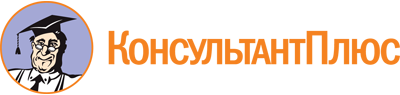 Закон Свердловской области от 17.04.2006 N 20-ОЗ
(ред. от 27.02.2023)
"О референдуме Свердловской области и местных референдумах в Свердловской области"
(принят Областной Думой Законодательного Собрания Свердловской области 22.03.2006)Документ предоставлен КонсультантПлюс

www.consultant.ru

Дата сохранения: 29.06.2023
 17 апреля 2006 годаN 20-ОЗСписок изменяющих документов(в ред. Законов Свердловской области от 19.03.2007 N 19-ОЗ,от 16.07.2009 N 57-ОЗ, от 22.10.2009 N 88-ОЗ, от 25.06.2010 N 42-ОЗ,от 09.03.2011 N 7-ОЗ, от 23.05.2011 N 30-ОЗ, от 09.11.2011 N 101-ОЗ,от 21.11.2012 N 88-ОЗ, от 15.07.2013 N 71-ОЗ, от 30.06.2014 N 64-ОЗ,от 10.10.2014 N 80-ОЗ, от 03.12.2014 N 106-ОЗ, от 20.03.2015 N 24-ОЗ,от 24.06.2015 N 58-ОЗ, от 07.06.2016 N 51-ОЗ, от 22.12.2017 N 135-ОЗ,от 17.10.2018 N 95-ОЗ, от 03.07.2020 N 68-ОЗ, от 20.04.2021 N 29-ОЗ,от 20.05.2021 N 39-ОЗ, от 25.05.2022 N 51-ОЗ, от 20.12.2022 N 155-ОЗ,от 27.02.2023 N 3-ОЗ)Список изменяющих документов(в ред. Закона Свердловской области от 25.05.2022 N 51-ОЗ)Номер строкиФамилия, имя, отчествоДата и место рожденияСерия, номер и дата выдачи паспорта или документа, заменяющего паспорт гражданина, с указанием наименования или кода выдавшего его органаАдрес места жительства12345Номер строкиФамилия, имя, отчествоДата и место рожденияСерия, номер и дата выдачи паспорта или документа, заменяющего паспорт гражданина, с указанием наименования или кода выдавшего его органаАдрес места жительства12345Номер строкиФамилия, имя, отчествоДата и место рожденияСерия, номер и дата выдачи паспорта или документа, заменяющего паспорт гражданина, с указанием наименования или кода выдавшего его органаАдрес места жительства12345Список изменяющих документов(в ред. Закона Свердловской области от 25.05.2022 N 51-ОЗ)Номер строкиФамилия, имя, отчествоДата и место рожденияСерия, номер и дата выдачи паспорта или документа, заменяющего паспорт гражданина, с указанием наименования или кода выдавшего его органаАдрес места жительства12345Номер строкиФамилия, имя, отчествоДата и место рожденияСерия, номер и дата выдачи паспорта или документа, заменяющего паспорт гражданина, с указанием наименования или кода выдавшего его органаАдрес места жительства12345Номер строкиФамилия, имя, отчествоДата и место рожденияСерия, номер и дата выдачи паспорта или документа, заменяющего паспорт гражданина, с указанием наименования или кода выдавшего его органаАдрес места жительства12345